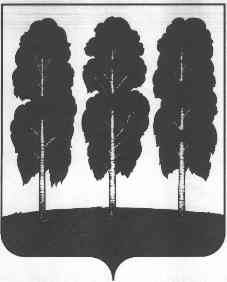 АДМИНИСТРАЦИЯ БЕРЕЗОВСКОГО РАЙОНАХАНТЫ-МАНСИЙСКОГО АВТОНОМНОГО ОКРУГА - ЮГРЫРАСПОРЯЖЕНИЕот  30.06.2020 года                                                                                            № 495-рпгт. БерезовоОб основных показателях прогноза социально-экономического развития Березовского района на 2021 год и на плановый период до 2025 годаВ соответствии с Федеральным Законом от 28 июня 2014 года № 172-ФЗ «О стратегическом планировании в Российской Федерации», Законом Ханты-Мансийского автономного округа – Югры от 20 июля 2007 года № 99-оз «Об отдельных вопросах организации и осуществления бюджетного процесса в Ханты-Мансийском автономном округе – Югре», постановлением администрации Березовского района от 14 сентября 2016 года № 697 «Об утверждении Порядка разработки, корректировки, осуществления мониторинга и контроля реализации прогноза социально-экономического развития Березовского района на среднесрочный период»:1.	Утвердить основные показатели прогноза социально-экономического развития Березовского района на 2021 год и на плановый период до 2025 года согласно приложению к настоящему распоряжению. 2.	Комитету по финансам администрации Березовского района (С.В. Ушарова) считать исходным базовый вариант основных показателей прогноза социально-экономического развития Березовского района на 2021 год и на плановый период до 2025 года при формировании проекта решения Думы Березовского района о бюджете Березовского района на 2021 год. 3. Разместить настоящее распоряжение на официальном веб-сайте органов местного самоуправления Березовского района.4. Настоящее распоряжение вступает в силу после его подписания.5.	Контроль за исполнением настоящего распоряжения возложить на заместителя главы Березовского района, председателя Комитета С.В. Ушарову.Глава района                                                                                                  В.И. ФоминПриложениек распоряжению администрации Березовского районаот 30.06.2020 № 495-р Основные показатели прогноза социально-экономического развития Березовского района на 2021 год и на плановый период до 2025 годаПояснительная запискак основным показателям прогноза социально-экономического развития Березовского районана 2021 год и на плановый период до 2025 годаОсновные показатели прогноза социально-экономического развития Березовского района на 2021 год, и плановый период до 2025 года, как одна из составных частей показателей прогноза Ханты-Мансийского автономного округа – Югры, разработан исходя из приоритетов и задач:- намеченных в Указах и посланиях Президента Российской Федерации Федеральному Собранию, с учетом состояния и тенденций развития Российской экономики;- послания Губернатора Ханты-Мансийского автономного округа – Югры;-	Стратегии социально-экономического развития Ханты-Мансийского автономного округа – Югры до 2030 года;- Стратегии социально-экономического развития Березовского района до 2030 года (далее – Стратегия – 2030).Исходной базой для разработки основных показателей прогноза социально-экономического развития Березовского района на очередной финансовый год и плановый период стали:тенденции социально-экономического развития района, сложившиеся по итогам 2018 и 2019 годов и оценки показателей первого полугодия 2020 года;сценарные условия социально-экономического развития Российской Федерации на очередной финансовый год и плановый период;информация органов местного самоуправления Березовского района, предприятий и организаций, осуществляющих деятельность на территории района, территориального органа федеральной службы государственной статистики, Пенсионного Фонда Российской Федерации, Фонда социального страхования Российской Федерации по Ханты-Мансийскому автономному округу – Югре.Общая оценка социально-экономической ситуациив Березовском районе в 2019 годуПоказатели итогов социально-экономического развития Березовского района сформированы на основе анализа экономической ситуации 2019 года, отражающие повышение уровня жизни населения, что отражает эффективность проводимой социальной и экономической политики на территории района.Главным приоритетом социально-экономической и бюджетной политики муниципального образования являлось исполнение поручений, определенных Указами Президента Российской Федерации от 7 мая 2012 года, в том числе по модернизации и реконструкции объектов жилищно-коммунального комплекса, наращиванию темпов жилищного строительства, ускорению сроков завершения строительства объектов социального назначения.Таблица 1Основные показатели развития экономики в 2019 годуВ 2019 году на территории района наблюдается активизация:- строительной деятельности. Зафиксирован рост объемов выполненных работ и оказанных услуг собственными силами по виду деятельности «Строительство» на 7,37%, и составил 551,20 млн. рублей к величине 2018 года в сопоставимых ценах;- по виду промышленной деятельности «водоснабжение; водоотведение, организация сбора и утилизации отходов, деятельность по ликвидации загрязнений» - на 1,71% (в сопоставимых ценах).В 2019 году отмечен рост уровня жизни населения.Среднедушевые денежные доходы населения увеличились на 4,26% к уровню 2018 года, и достигли 39 597,83 рублей, при этом доля потребительских расходов составила 54,91%, или 22 468,47 рублей (на душу населения в месяц).Среднемесячная заработная плата одного работающего по крупным и средним предприятиям района превысила уровень 2018 года на 8,07%, и зафиксирована в сумме 78 671,00 рублей.Средний размер дохода неработающего пенсионера составил 22 729,00 рублей, увеличившись по сравнению с прошлым годом на 3,01%, превысив в 1,9 раза бюджет прожиточного минимума пенсионера в Ханты-Мансийском автономном округе – Югре.Численность экономически активного населения района по состоянию на 01.01.2020 составила 12 261 человек или 55% от общей численности постоянного населения района, в том числе доля занятых граждан в экономике составила 96,73%. Уровень зарегистрированной безработицы снизился с 3,28% до 3,10% от численности экономически активного населения района.В 2019 году наблюдается замедление темпов снижения среднегодовой численности населения с 1,6% до 1,05%, которая составила 22 206 человек.Основными влияющими факторами являются: - превышение показателей рождаемости над показателями смертности на 8,1%;- замедление миграционного оттока граждан. В районе зафиксирован наименьший уровень миграционного сальдо за последние 15 лет (-99) человек, снижение на 77,85% или на 348 чел. к уровню 2018 года, что свидетельствует о финансово-экономическом и криминогенном благополучии территории Березовского района.  Наблюдается стабильный рост количества многодетных семей, который обусловлен принимаемыми мерами государственной и муниципальной социальной поддержки. На 01 января 2020 года численность многодетных семей увеличилась на 4,07%, и составила 640 семей (на 01.01.2019 – 615).В 2019 году общий оборот  производства по предприятиям и организациям Березовского района (без учета объемов производства субъектов малого предпринимательства) составил 4 223,80 млн. рублей или 80,42% к уровню 2018 года. Снижение объемов связано с замедлением темпов производства предприятиями нефтегазового комплекса и обрабатывающей промышленности территории.Объем отгруженных товаров по крупным и средним предприятиям Березовского района составил 1 916,90 млн. рублей в сопоставимых ценах или 65,15% к уровню 2018 года. В 2019 году отмечено снижение объемов производства в следующих сферах:«добыча полезных ископаемых» – на 30% и составила 1 244,50 млн. руб. Замедление темпов добычи связано с освоением новых георазработок предприятием нефтегазового комплекса. В отчетном году данная сфера занимает лидирующую позицию в структуре промышленного оборота предприятий и организаций Березовского района, и включает такие виды деятельности, как: добыча газа природного, добыча гравия, песка и т.д.«обрабатывающая промышленность» - в 2 раза, составив 362,20 млн. рублей в сопоставимых ценах к уровню 2018 года. Снижение объемов обусловлено остановкой деятельности ведущего предприятия ОАО «Сибирская рыба». Обрабатывающие производства включают: производство пищевых продуктов, производство изделий из кожи, издательскую и полиграфическую деятельность, текстильное, швейное производство и другие. 3. «обеспечение электрической энергией, газом и паром (кондиционирование воздуха)» – на 23,62% (в сопоставимых ценах). Снижение показателя связано с созданием новых муниципальных тепловырабатывающих организаций, относящихся к категории малых предприятий, не подлежащих статистическому обследованию и учету показателей.Улучшили жилищные условия 103 семьи. Ввод жилья составил 6 435,80 кв.м. или 80,36% к уровню 2018 года. Снижение темпов жилищного строительства связано с высокими  инвестиционными рисками, что обусловлено географической удаленностью территории и сложной транспортной доступностью.Основными сдерживающими факторами социально-экономического развития территории, по-прежнему являются:островная изолированность, неразвитость дорожной инфраструктуры, отсутствие централизованного электроснабжения на большей части территории, отсутствие крупных промышленных предприятий по переработке полезных ископаемых и древесины, устаревшее оборудование, дефицит квалифицированных кадров, значительные издержки на доставку топлива, и как результат удорожание и невысокая конкурентоспособность продукции местного производства.Приостановлено развитие горнопромышленного комплекса, который охватывает обширную территорию в административных границах Уральского федерального округа, и предполагает создание уникального индустриально-инфраструктурного комплекса, обеспечивающего развитие, модернизацию и использование имеющегося потенциала промышленности на базе освоения природно-сырьевых ресурсов Приполярного и Полярного Урала, строительства ключевых элементов опорной транспортной и энергетической инфраструктуры.Основные приоритетные направления социально-экономического развития Березовского района на 2021 − 2025 годыКлючевые направления социально-экономического развития района содержатся в государственных и муниципальных программах, включающих национальные проекты, определенные Указами Президента Российской Федерации. Долгосрочные задачи и пути их решения нашли отражение в Стратегии 2030 год.Основные приоритетные направления социально-экономического развития района:повышение эффективности использования всех имеющихся ресурсов, определение приоритетов в расходовании средств с учетом их влияния на долгосрочный экономический рост;обеспечение макроэкономической стабильности, включая сбалансированность бюджета; создание благоприятной инвестиционной среды и повышение инвестиционной привлекательности;развитие малого и среднего предпринимательства, как условия устойчивого экономического роста и одновременно как фактора обеспечения социальной стабильности путем усиления мер государственной и муниципальной поддержки;реализация механизмов поддержки СОНКО и социального предпринимательства;создание современной инфраструктуры района, ввод объектов социальной сферы района;улучшение жилищных условий населения;предоставление населению качественных и доступных государственных и муниципальных услуг; адресный подход к оказанию социальной поддержки;улучшение качества услуг жилищно-коммунального комплекса, оптимизация затрат на жилищно-коммунальные услуги путем своевременного ремонта и строительства;создание условий для развития агропромышленного комплекса, туристической деятельности;обеспечение для населения района безопасного состояния окружающей среды;улучшение демографической ситуации в районе;повышение эффективности и открытости власти.Основным инструментом достижения запланированных в прогнозе результатов является система муниципальных программ. Эффективность реализации комплекса мер по социально-экономическому развитию, запланированного на среднесрочную перспективу органами местного самоуправления, хозяйствующими субъектами, будет выражена в увеличении среднегодовых темпов:- среднемесячной заработной платы на 2,37%;- среднедушевых денежных доходов населения на 3,64%;- среднего размера пенсий пенсионерам на 3,4%.Параметры основных показателей прогноза социально-экономического развития Березовского района на 2021 – 2025 годыОсновные параметры прогноза социально-экономического развития Березовского района на очередной финансовый год и плановый период разработаны с учетом неблагоприятных эпидемиологических факторов, сложившихся в мировом сообществе, отражающих общий спад темпов экономического развития на территории Российской Федерации, региона и территории в целом.Прогнозные параметры сформированы на вариантной основе в составе двух вариантов – вариант 1 (консервативный), вариант 2 (базовый):- консервативный – разрабатывается на основе консервативных оценок темпов экономического роста с учетом ухудшения внешних условий экономической ситуации;- базовый -  связан с динамикой факторов экономического роста, зависящих, в том числе от успешности мер структурно-экономической политики, которые планируются в текущем и последующем годах, различающихся по темпам роста экономики в 2021 – 2025 годах.Внешние условия сохраняются на уровне базового варианта, для достижения намеченных целей предполагается смена ориентации экономики на инвестиционную модель развития.Базовый вариант прогноза предлагается использовать для разработки параметров бюджета муниципального образования на 2021 – 2025 годы.С 2021 года продолжится развитие промышленного производства, рост реальных располагаемых доходов населения станут определяющими внутренними факторами для восстановления инвестиционной активности и потребительского спроса.Промышленное производствоОсновные показатели среднесрочного прогноза социально-экономического развития Березовского района на 2021 – 2025 годы, в том числе в сфере промышленного производства сформированы в соответствии с задачами Стратегии 2030.Таблица 2Структура промышленного производства(в процентах)Таблица 3Динамика темпов промышленного производствапо основным видам деятельности(в процентах)Сфера промышленного производства 2020 года сформирована с учетом эпидемиологического неблагополучия и отражает снижение показателей, которые повлияли на основные прогнозные параметры. Прогноз промышленности сформированы с учетом внутренних и внешних факторов, отражающих развитие экономики района по базовому сценарию, определен от 97,49% до 98,21% в 2025 году, достигнет в денежном выражении 2 032,68 млн. рублей. Анализ структуры производства Березовского района производится в разрезе четырех основных отраслей по 26 промышленным предприятиям, в том числе:Добыча полезных ископаемых.В отчетном 2019 году в структуре промышленного производства Березовского района доминирует сфера по добыче полезных ископаемых в общем объеме отгруженной продукции. С 2017 года доля производства переместилась с 7,37% до 64,92%, в связи с активизацией деятельности нефтегазового комплекса и сохранит лидирующие позиции до 2025 года. Основными газодобывающими (газоперерабатывающими) предприятиями являются: Пунгинское ЛПУ МГ ООО «Газпром трансгаз Югорск», Уральское ЛПУ МГ ООО «Газпром трансгаз Югорск», Сосьвинское ЛПУ МГ ООО «Газпром трансгаз Югорск» и АО «НОВАТЭК» на Сысконсыньинском участке недр.С 2018 года ОАО «Газпром» продолжена работа по расширению Пунгинского подземного хранилища природного газа в п. Светлый, начато строительство второго пускового этапа. Прогноз развития сферы до 2025 года отражает увеличение добычи полезных ископаемых от 1 251,78 до 1 300,81 млн. куб. м., что обусловлено созданием нового предприятия АО «НОВАТЭК-Пур», которым ведутся работы по разработке и эксплуатации новых скважин. Обрабатывающие производства.Доля обрабатывающих производств, с учетом изменения видовой структуры, будет занимать менее 20% от общего объема промышленного производства территории. В прогнозном периоде секторы обрабатывающего производства, ориентированы на внутренний потребительский спрос. В целом по отрасли, общий объем прогнозируется от 96,35% до 98,03%, и составит 390,42 млн. рублей, в том числе:2.1. В пищевой промышленности. Пищевая промышленность района представлена предприятиями по рыбодобыче, рыбообработке, которые осуществляют реализацию готовой рыбопродукции населению, а также предприятиями выпускающими хлеб, хлебобулочные и кондитерские изделия.2.1.1. Вылов и переработка рыбы. Рыбное хозяйство в экономике района играет важную роль в качестве поставщика пищевой, кормовой продукции, сырья и полуфабрикатов для пищевой промышленности. При этом, прежде всего рыбная отрасль рассматривается как источник обеспечения населения продуктами питания.Рыбохозяйственный водный фонд района представлен р. Обь и Северная Сосьва, ее притоками и озерами, в которых обитают около 20 видов промысловых рыб – сиговые (нельма, пелядь), частиковые (язь, плотва, карась), налим, щука, окунь и др.С целью развития отрасли, на территории района осуществляются работы по возобновлению поголовья молоди рыбы на базе Ванзетурской соровой системы. В мае 2019 года проведены работы по запуску 48,700 млн. личинок пеляди, сиг-пыжьяна и муксуна в Ванзетурский рыбопитомник.Сотрудниками ФГБНУ «Госрыбцентр» проведены мероприятия по:- подсчету и взвешиванию выращенной молоди пеляди и сиг-пыжьяна. Оценка выживаемости мальков – 74%. Выращено 35,955 млн. штук молоди, из них: 3,217 млн. муксуна, 1,919 млн. шт. сиг-пыжьяна, пеляди – 30,819 млн. шт.;  - открытию шлюзов и очередного процесса зарыбления реки Северная Сосьва молодью выращенных видов рыб.Воспроизводство молоди определяет будущие темпы производства прогнозных периодов рыбной отрасли.В 2019 году по данным мониторинга отдела государственного контроля, надзора, охраны водных биологических ресурсов и среды их обитания по Ханты-Мансийскому автономному округу – Югре на территории Березовского района вылов рыбы осуществляло 11 рыбодобывающих организаций, общий объем добычи водных биологических ресурсов увеличился в 2,2 раза и достиг 877,66 тонн, что обусловлено погодно-климатическими условиями и увеличением квот для организации промышленного рыболовства на реках автономного округа.Наибольший объем вылова приходится на предприятие НРО «Рахтынья» - 45,28% или 397,43 тонн.Прогноз 2021 – 2025 годов обусловлен плановым объемом вылова рыбы и достигнет 100,04% до 100,12%, или 881,30 тонн (2018 год – 398,24 тонн).В 2019 году проведена работа по внесению изменений в Правила рыболовства с целью изменения сроков вылова водных биологических ресурсов на территории Березовского района в весенний период времени. В 2020 году запланировано выполнить аналогичную исследовательскую работу для осеннего периода лова. Географическое расположение территории определяет высокий рыбопромысловый потенциал. 2.1.2. Производство хлеба и хлебобулочных изделий. Выпуск хлебной продукции на территории Березовского района осуществляют 13 производителей (16 пекарен) различной формы собственности. К категории крупных и средних относятся: Березовское поселковое потребительское общество (пгт. Березово), потребительское общество Сосьвинский Рыбкооп (п. Сосьва) и ДООО «Хлеб» (пгт. Игрим). 	В 2019 году выработано и реализовано через розничную сеть хлеба, хлебобулочных изделий – 842,70 тонн, что ниже значения 2018 года на 2,99%. Кондитерских изделий произведено 13,2 тн.Основные причины снижения производства – сокращение потребления хлебной продукции за счет широкого ассортимента продовольственных товаров и увеличение объемов ввоза хлебной продукции из Тюменской, Свердловской областей. Прогноз объемов производства выпуска хлеба и хлебобулочных изделий до 2025 года имеет не значительный рост на 0,11%, в натуральном выражении до 845,75 тонн, что обусловлено расширением ассортимента производимой хлебной продукции и въездом граждан, работающих вахтовым способом.Сдерживающими факторами развития данного вида производства, являются сложная транспортная схема доставки и рост стоимости сырья, а также завоз широкого ассортимента хлеба и хлебобулочной продукции из других территорий.2.2. Производство изделий из кожи представлено пошивом обуви из меха оленя. Единственным предприятием, осуществляющим данный вид деятельности, является АО «Саранпаульская оленеводческая компания», путем организации надомного труда. В отчетном году зафиксирован рост производства готовой продукции на 9,41% и достиг 93 пары (2018 год – 85 пар).  Развитие производства связано с высокой себестоимостью специфичной обуви и отсутствием высококвалифицированных специалистов. 2.3. Издательская и полиграфическая деятельность на территории района осуществляется МАУ «Березовский медиацентр», деятельность которого направлена на издательское производство и выпуск газеты. Объем производства напрямую зависит от внутреннего потребительского спроса. Прогноз выпуска:- газет увеличится от 100,64% до 103,01% к 2025 году и достигнет 342 тыс. условных листов;- бланочной продукции от 100,73% до 102,09% к 2025 году и составит 58,5 тыс. условных листов.2.4. Производство продукции сельского хозяйства. В соответствии с данными органов статистики объем производства сельскохозяйственной продукции  на территории Березовского района в 2018, 2019 годах превышает стопроцентный уровень и ориентирован только на внутреннее потребление.Достижению положительных результатов в среднесрочном периоде будет способствовать сохранение мер государственной поддержки сельхозпредприятий и объединение мелкотоварных хозяйств в потребительские или производственные кооперативы. На территории пгт. Игрим в рамках грантовой поддержки с участием собственных средств осуществляется реализация инвестиционных проектов:- линии по производству, переработке и упаковке молока (глава КФХ Родионов М.А.), ввод в эксплуатацию осуществлен в 2019 году (в настоящее время приостановлен);- по строительству комплекса для разведения крупного рогатого скота (КФХ Шахова Н.Н.), ожидаемый срок ввода 01 октября 2020 года.- строительство птицеводческого комплекса по производству мяса цыплят-бройлеров и куриных яиц (КФХ глава Билая М.Н.), ожидаемый срок ввода 2020 год.Одним из перспективных направлений развития сферы агропромышленного комплекса является добыча и переработка рыбы - сырца. В 2019 году принято решение о запуске приоритетного проекта «Создание производства по переработке водных биологических ресурсов Березовского, Белоярского и Октябрьского районов автономного округа». Проект направлен на организацию производства по глубокой переработке водных биологических ресурсов на территории пгт. Березово с использованием существующей производственной инфраструктуры. На сегодняшний день администрацией района ведется работа совместно с Фондом развития Югры по поиску инвестора и запуску производства по глубокой переработке водных биоресурсов не позднее 2021 года.В прогнозный период будет продолжена поддержка традиционных отраслей: оленеводства, рыбной отрасли, заготовка и переработка дикоросов.	В связи со сложными природно-климатическими условиями, слаборазвитой транспортной инфраструктурой и высокой стоимостью энергоносителей, с целью интенсификации развития агропромышленного сектора Березовского района, необходима более широкая поддержка сельскохозяйственных производителей района, со стороны государства и Ханты-Мансийского автономного округа – Югры.3. Обеспечение электрической энергией, газом и паром; кондиционирование воздуха.Доля данного сектора в структуре производства занимает более 12%. Прогноз к 2025 году составит 247,92 млн. рублей. Энергетический сектор территории состоит из централизованной и децентрализованной зон электрогенерации, которые обслуживают АО «ЮРЭСК» и АО «Юграэнерго» соответственно. Выработку электроэнергии на территории района осуществляют 9 электростанций. Централизованным электроснабжением обеспечены 9 населенных пунктов Березовского района: пгт. Березово, д. Пугоры, д. Деминская, пгт. Игрим, п. Светлый, п. Ванзетур, д. Шайтанка, с. Теги, п. Устрем, в которых проживают более 72% населения или 16 тыс. человек. Присоединение всех населенных пунктов к «большой энергетике» позволит ликвидировать ресурсную зависимость от завоза горюче-смазочных материалов, снизит себестоимость электроэнергии, повысит уровень и качество жизни населения, создаст предпосылки для развития местной промышленности.В прогнозный период будет продолжена работа по модернизации и строительству энергосетевого комплекса в децентрализованной зоне на территории Березовского района, что позволит обеспечить надежность электроснабжения потребителей, снизить потери электроэнергии. В рамках инвестиционной программы АО «Юграэнерго» в 2019 году:- внедрен новый инновационный проект – завершено строительство двух солнечных электростанций в Березовском районе, мощностью 60 кВт. (децентрализованная зона).  Бюджетный эффект от установки современного энергоэффективного оборудования составит до 1 млн. рублей в год. Срок окупаемости проекта 7 лет;- выполнено техприсоединение детского сада в с. Саранпауль;- установлены приборы учета электрической энергии (внедрение АИИС УЭ) д.Кимкъясуй.АО «ЮРЭСК» будет продолжено строительство и реконструкция объектов электросетевого комплекса в населенных пунктах Березовского района: п. Сосьва, с. Саранпауль, с. Няксимволь, д. Кимкъясуй, д. Анеева. В 2019 году  заключены пять энергосервисных контрактов на выполнение мероприятий, направленных на энергосбережение и повышение эффективности использования энергетических ресурсов при эксплуатации объектов в образовательных и спортивных организациях Березовского района (Березовская средняя школа, Игримская школа № 1, спортивная школа «Виктория») и модернизации уличного освещения с ПАО «Ростелеком в пгт. Березово, ООО «ЕЭС – Гарант» в с. Саранпауль.Ежегодный незначительный рост объемов производства и потребления электрической энергии в натуральном выражении (до 79 млн. кВт.ч) обуславливает прогноз выработки от 0,03% до 0,11%, что связано с увеличением расходов на производственные нужды, а также вводом в эксплуатацию новых объектов социального назначения.Основными предприятиями, осуществляющими выработку тепловой энергии являются: МУП «Теплосети Березово», МУП «Теплосети Игрим», МУП «Теплосети Саранпауль» и три предприятия ЛПУ МГ ООО «Газпром трансгаз Югорск».На территории района из 20 котельных, 6 котельных работают на угле каменном, 14 на природном газе. Ежегодно, общий объем производства тепловой энергии составляет более 200 тыс. Гкал. Объем прогнозного периода сформирован с учетом ввода объектов промышленного и социального назначения. Одной из ключевых проблем сферы коммунального хозяйства является устаревшее, технически несовершенное эксплуатируемое оборудование,   экономически необоснованный тариф на услуги, не покрывающие затрат на топливно-энергетические ресурсы, и как результат – убыточность предприятий коммунального хозяйства. 4. Водоснабжение, водоотведение, организация сбора и утилизации отходов, деятельность по ликвидации загрязнений.В рамках реализации новой системы обращения с твердыми коммунальными отходами выполнено обустройство 106 контейнерных площадок для временного накопления ТКО, приобретено 579 контейнеров для накопления ТКО в пгт. Березово, пгт. Игрим, с. Саранпауль.  Доля данного сектора увеличилась с 2,70% до 4,08%. Прогнозный период характеризуется положительной динамикой объемов производства от 105,05% до 105,23% или 93,53 млн. рублей.В 2019 году в Территориальную схему обращения с отходами в Ханты-Мансийском автономном округе – Югре включено строительство межмуниципального полигона для населенных пунктов Березовского и Октябрьского районов в черте автомобильной дороги.Производственные предприятия Березовского района отражены на карте промышленности Югры, с целью продвижения инвестиционного и промышленного потенциала территории, консолидации информации о состоянии отраслей, информирования потенциальных инвесторов. 2. ИнвестицииПовышение инвестиционной привлекательности Березовского района,  формирование благоприятного инвестиционного климата являются первоочередными задачами органов местного самоуправления, определенными Стратегией социально-экономического развития Березовского района до 2030 года.В 2019 году объем инвестиций в основной капитал за счет всех источников финансирования составил 1 378,95 млн. рублей или 93,47% в сопоставимых ценах к уровню 2018 года.Среднегодовому приросту инвестиций будут способствовать меры, реализуемые Правительством автономного округа, муниципальным образованием по активизации предпринимательской и инвестиционной деятельности. С целью стимулирования инвестиционной активности на территории Березовского района, и поддержки перспективных инвестиционных проектов, реализация которых будет в полной мере отвечать приоритетам и целям, определенным в Стратегии социально-экономического развития Березовского района на среднесрочный и долгосрочный период, разработана нормативно-правовая база, на официальном сайте Березовского района www.berezovo.ru действует раздел «Инвестиционная деятельность», где размещена информация об инвестиционных предложениях, проектах, инвестиционных площадках, об институтах развития поддержки предпринимательства и другая необходимая информация.Установлены меры поддержки инвесторов, такие как: предоставление субсидий в рамках действующих муниципальных программ, предоставление земельных участков в аренду без проведения процедуры торгов, предоставление в аренду земельных участков с применением понижающего коэффициента для субъектов предпринимательской деятельности.Увеличение инвестиций в основной капитал в 2021 – 2025 годах будет определяться возможностью наращивания частных инвестиционных вливаний, оптимизируя бюджетные инвестиции.Среднесрочный прогноз инвестиционных поступлений сформирован с учетом планов строительного комплекса за счет средств областной программы «Сотрудничество», государственной программы Ханты-Мансийского  автономного округа – Югры: «Адресная инвестиционная программа Ханты-Мансийского автономного округа – Югры на 2020 год и на плановый период 2021 – 2022 годов», а так же планов реализация проектов за счет внебюджетных источников – денежных средств предприятий, в том числе:1. Для развития транспортной инфраструктуры Березовского района будет продолжена работа по дорожному строительству (подготовка к строительству) автомобильной дороги пгт. Приобъе – пгт. Игрим.Транспортные проекты являются платформой, вокруг которой будет развиваться экономика района. Строительство дорог в рамках государственного частного партнерства обеспечит благоприятные условия для дальнейшего развития промышленных кластеров, таких как, производство строительных материалов в с. Саранпауль и Оторьинского угольного кластера.Реализация крупномасштабных инвестиционных проектов позволит создать условия для освоения и развития Приполярного Урала. По оценке, в долгосрочной перспективе, общий объем инвестиционных вложений по всем намечаемым проектам составит более 242,0 млрд. рублей.	Кроме того, в 2020 году запланировано завершение строительства авторечвокзала в пгт. Березово. 	2. В прогнозный период запланирована работа по развитию современной социальной инфраструктуры, инвестиционные вливания будут направлены на строительство и подготовку к строительству объектов социальной сферы - образовательно-культурных комплексов в д. Хулимсунт и с. Теги, школы в п. Приполярный и пгт. Березово, детских садов в пгт. Игрим, с. Няксимволь, пристроя к интернату в п. Сосьва.На территории Березовского района компанией ООО «Сеть» выполнены работы по строительству магистральной волоконно-оптической линии связи (далее - ВОЛС), с целью охвата большого количества населенных пунктов Березовского района, включая с. Няксимволь, с. Ломбовож, п. Сосьва, с. Саранпауль. Для решения решения вопроса о повышении скорости и качества интернет – связи завершается строительство ВОЛС в пгт. Березово, п. Ванзетур, д. Шайтанка. В населенных пунктах д. Деминская, п. Устрем, д. Пугоры и с. Теги выполнены работы по установке оборудования для увеличения мощности. Развитие и модернизация жилищно-коммунального хозяйства района осуществляется за счет:4.1.бюджетных средств – запланировано проведение расширения, реконструкции канализационных очистных сооружений мощностью до 2000 куб.м./сут и реконструкции котельной на 6 МВт в пгт. Березово, строительство блочно-модульной котельной тепловой мощностью 18 МВт с заменой участка тепловой сети в пгт. Игрим;4.2. с привлечением внебюджетных источников – средств предприятий, в том числе:- акционерное общество «Юграэнерго». С целью повышения надежности и качества электроснабжения в рамках инвестиционной программы продолжается реализация проектов по строительству (реконструкции) дизельных электростанции и сетей электроснабжения в населенных пунктах Сосьва, Саранпауль, Няксимволь, Анеева;- АО «ЮРЭСК». Запланирована реализация проектов по строительству сетей электроснабжения жилищного строительства, социальных объектов, туристическо-этнографического комплекса «Сорни-Сей» в пгт. Березово, водоочистных сооружений в п. Светлый, строительство базы электрических сетей в пгт. Березово, пгт. Игриме, с. Теги, д. Шайтанка;5. В сфере добычи полезных ископаемых запланировано:5.1. ОАО «Газпром»: - продолжение реализации масштабного проекта по расширению Пунгинского подземного хранилища газа в п. Светлый (второй пусковой этап);- строительство газовой автозаправочной станции (производственного назначения), строительство новых вертикальных скважин на месторождениях Деминское и Березовское, в том числе обустройство данных месторождений (строительство подъездных путей);5.2. АО «Новатэк-Пур» - проект по разведке и добыче полезных ископаемых на Сысконсыньинском участке недр. В прогнозный период запланировано строительство станции давления газа, уточненный объем инвестиционных вливаний будет определен в сентябре 2020 года.В прогнозном периоде продолжится активная работа по повышению инвестиционной привлекательности, способствующей развитию существующих производств и привлечению новых инвесторов на территорию Березовского района.На фоне оптимизации бюджетных инвестиционных расходов, в прогнозный период 2021 – 2025 годов, необходимо направить усилия на наращивание частных инвестиций в основной капитал.3. СтроительствоВ рамках программ в прогнозном периоде отражено строительство, реконструкция и подготовка к строительству объектов за счет средств бюджетов  Ханты-Мансийского автономного округа – Югры, Березовского района и внебюджетных источников.В отчетном 2019 году, зафиксирован рост объемов выполненных работ и оказанных услуг собственными силами по виду деятельности «Строительство» на 7,4% и составил 551,20 млн. рублей к величине 2018 года в сопоставимых ценах.В отчетном 2019 году завершено строительство объектов:- детский сад в с. Саранпауль на 60 мест;- две сетевые солнечные электростанции в с. Няксимволь.	В прогнозном период будет продолжено:Строительство и подготовка к строительству:- детского сада в пгт. Игрим на 200 мест;- реконструкция здания поселковой больницы под детский сад в с. Няксимволь на 40 мест;- образовательно-культурных комплексов в д. Хулимсунт (школа на 140 учащихся) и в с. Теги (школа на 100 учащихся);- общеобразовательных школ в пгт. Березово на 700 мест, в п. Приполярный на 160 мест, в п. Сосьва пристрой к зданию интерната;- физкультурно-оздоровительных плавательных бассейнов в пгт. Игрим, в п. Приполярный, д. Хулимсунт;- автодороги по улицам Молодежная, Королева, Топчева в гп. Игрим.2. Проведение кадастровых работ для осуществления ввода в эксплуатацию инженерных сетей к многоквартирным жилым домам по ул. Молодёжная, д. 15, 17 в пгт. Березово.3. Завершение реставрационных работ на объекте культурного наследия «Мост деревянный на ряжах через овраг Култычный».Стратегией социально-экономического развития Березовского района до  2030 года одним из основных приоритетов определено повышение уровня доступности жилья для населения и его качество, отвечающее современным нормам энергоэффективности.В отчетном году введено жилья общей площади 6 435,80 кв.м., или 80,10% к уровню 2018 года, в том числе: 5 многоквартирных жилых домов общей площадью 3 000,00 кв.м, 28 индивидуальных жилых домов – 3 435,80 кв.м.   В 2020 году планируемый ввод жилья в эксплуатацию составит 7,2 тыс. кв.м. По оценке, общий жилищный фонд муниципального образования Березовского района за счет реализации жилищных программ имеет не высокую, но устойчивую тенденцию роста, в 2019 году его прирост составил 0,75% и достиг 708,05 тыс. кв.м. В среднесрочном прогнозном периоде, при ежегодном объеме ввода жилья около 7,00 тыс. кв.м, жилищный фонд (с учетом выбытия жилых площадей) должен превысить 720,00 тыс. кв.м. Несмотря на ежегодный ввод жилых помещений, доля ветхого и аварийного жилья в общем объеме жилищного фонда снижается медленно. В 2019 году снесено 1,2 тыс. кв.м. непригодного жилья, в том числе по причине ветхости – 1,1 тыс. кв.м., по причине аварийности – 0,10 тыс. кв.м. В отчетном периоде, за счет различных мер поддержки улучшили жилищные условия 103 семьи или 13,1% от общего количества граждан состоящих на учете в качестве нуждающихся (2018 год – 13% соответственно).В прогнозном периоде будет продолжено:- переселение граждан из непригодного жилья, а также реализован комплекс мер, направленный на решение задач по ликвидации аварийного жилищного фонда, ежегодно до 1,4 тыс. кв.м;- создание безопасных условий проживания граждан, проживающих в жилых домах, находящихся в зоне затопления и подтопления береговой линии в населенных пунктах Березовского района.К наиболее важным показателям, позволяющим оценить уровень социального развития территории, характеризующим качество жизни населения, относятся обеспеченность жилищной площадью в среднем на одного человека и уровень благоустроенности жилищного фонда.В 2019 году общая площадь жилья, приходящаяся в среднем на 1 жителя района составила 32,4 кв.м (2018 год – 32,9 кв.м). Сохранив темпы жилищного строительства, к 2025 году обеспеченность населения жильем возрастет до 33 кв.м (средняя учетная норма площади жилого помещения 18 кв.м на человека).В общей площади, введенных в 2019 году в эксплуатацию жилых домов 84,25% занимает индивидуальная собственность, что обусловлено активизацией населения в строительстве жилья за счет собственных средств и привлечения кредитных ресурсов. В соответствии с Указом Президента Российской Федерации «О мерах по обеспечению граждан Российской Федерации доступным и комфортным жильем и повышению качества жилищно-коммунальных услуг» от 07 мая 2012 года № 600 поставлена задача по увеличению объемов ввода жилья, в том числе жилья эконом-класса, с целью перехода к решению жилищного вопроса для более широких категорий граждан – молодых семей, работников социальной сферы, врачей, учителей.Основным инструментом достижения показателей прогнозного периода являются:федеральная целевая программа «Обеспечение доступным и комфортным жильем и коммунальными услугами граждан Российской Федерации», государственная программа Ханты-Мансийского автономного округа – Югры «Развитие жилищной сферы», «Адресная программа Ханты-Мансийского автономного округа – Югры по переселению граждан из аварийного жилищного фонда на 2019-2025 годы», муниципальные программы «Развитие жилищной сферы в Березовском районе», «Социальная поддержка жителей Березовского района», «Адресная программа Березовского района по переселению граждан из аварийного жилищного фонда на 2019 – 2022 годы».В 2020 году:- продолжается строительство жилого комплекса «Парковый» (блокированные 4 одноэтажных жилых дома) в п. Ванзетур, готовность 90%;- запланировано начало строительства 1 многоквартирного жилого дома в пгт. Березово и 1 в с. Теги;В 2018 – 2019 годах по результатам проведенных аукционов предоставлено 22 земельных участка под строительство многоквартирных жилых домов за счет частных инвесторов.В прогнозный период с 2021 - 2025 годы будет продолжена подготовка к строительству и строительство:- 10 многоквартирных жилых домов в пгт. Березово;- 6 двухквартирных домов в с. Теги;- 3 многоквартирных жилых дома в п. Сосьва;- 3 многоквартирных жилых дома в с. Саранпауль;- 2 многоквартирных жилых дома в д. Хулимсунт;- 1 многоквартирного жилого дома в п. Приполярный;- 1 многоквартирного жилого дома в с. Ломбовож;- общежития в п. Светлый на 75 мест.Во исполнение Указа Президента Российской Федерации от 07 мая 2012 года № 600 будет продолжена реализация мер по улучшению жилищных условий многодетных семей. Всего на территории Березовского района для индивидуального жилищного строительства планируется безвозмездно предоставить 23 земельных участка многодетным семьям. Предусмотрена альтернативная бесплатному предоставлению в собственность земельных участков мера государственной поддержки многодетных семей в виде предоставления им социальной выплаты на приобретение жилых помещений, реализация которой позволит улучшить жилищные условия одной многодетной семьи в 2020 году (2019 год – 1 семья).В рамках реализации национального проекта и муниципальных программ будет продолжена реализация мероприятий, направленных на развитие инициативного бюджетирования при формировании городской среды, благоустройстве дворовых территорий населенных пунктов Березовского района.4. Транспорт и связь4.1. ТранспортСостояние и уровень развития транспортной инфраструктуры Березовского района является определяющим фактором развития экономики территории.В условиях значительной удаленности от основной полосы расселения Урала и Западной Сибири огромную роль для развития района играет уровень развития транспортного комплекса, который представлен воздушным, водным, автомобильным транспортом. Перевозки носят ярко выраженный сезонный характер. Единственный вид транспорта, осуществляющий перевозки круглогодично – авиационный, который в свою очередь является самым затратным как для населения, так и для бюджета района.Данная транспортная схема сложилась из-за отсутствия в Березовском районе круглогодичных автомобильных дорог с твердым покрытием между населенными пунктами, муниципальными образованиями и железнодорожных путей. Березовский район отнесен к отдаленным и труднодоступным территориям Югры.Динамика показателей по организации пассажирских перевозокмежду поселениями в границах Березовского районаВ отчетном году:объем перевезенных пассажиров между поселениями в границах Березовского района, увеличился на 0,1% и составил 28 585 человек;объем субсидии на возмещение недополученных доходов по перевозке пассажиров по всем видам транспорта уменьшился на 26%, и составил 137 459,3 тыс. рублей. 	Рельефные особенности, климатические условия, удаленность от федеральных трасс, некомпактность проживания населения, являются основной проблемой транспортной доступности территории, и как следствие сдерживание развития экономики территории.Общая протяженность автомобильных дорог общего пользования на территории Березовского района составляет 233,40 км, в том числе с твердым покрытием 161,40 км.Созданный в муниципальном образовании «дорожный фонд» позволит обеспечить дорожное хозяйство надежным источником финансирования обновления и развития сети автомобильных дорог.В рамках реализации мероприятий муниципальных программ, направленных на развитие транспортной системы выполнено:- ремонт взлетной посадочной полосы;- проектирование улицы Воеводской (520 м.);- закуп и установка светофора по ул. Дуркина в пгт. Березово;- асфальтирование автомобильных дорог, общей протяженностью 1 715 метров, в том числе по улицам: Ленина (246 м.), ул. Быстрицкого (220 м.), ул. Сенькина (75 м.), переулка Веселый (265 м.), ул. Шмидта (534 м.), ул. Пушкина (220 м.), ул. Разведчиков (155 м.);- в с. Теги - ул. Мира (200 м.), ул. Таежная (450 м.) и ул. Новая (350 м.);- в пгт. Игрим - ул. Кооперативная (700 м.);- в п. Сосьва - ул. Грибная, Озерная, Ягодная (1 950 м.).В 2019 году приобретено модульное здание для ожидания пассажиров на вертолетной площадке в п. Приполярный.В прогнозном периоде по муниципальной программе «Современная транспортная система Березовского района» запланировано: - в пгт. Березово - строительство автодороги по улице Воеводская;- в пгт. Игрим - реконструкция автомобильных дорог по улицам Молодежная, Королева, Топчева;- приобретение и установка горизонтального резервуара для хранения авиационного топлива в с. Саранпауль.За счет средств ОАО «Газпром» на территории Березовского района в сельских поселениях Светлый, Хулимсунт, Приполярный планируется строительство 3 газонаполнительных автозаправочных станций.В сегодняшних условиях одним из основных элементов развития деловой активности является реализация таких крупных долгосрочных проектов, как строительство автомобильных круглогодичных дорог.В рамках областной программы «Сотрудничество» в 2020 году запланировано завершение: 1.	подготовки разрешительных документов для строительства автомобильной дороги пгт. Приобье – пгт. Игрим;2. завершение строительства авторечвокзала в пгт. Березово. Данный объект позволит улучшить качество обслуживания и увеличить ассортимент предоставляемых услуг не только жителям Березовского района, но и соседнего Ямало-Ненецкого автономного округа. Планируется реализация инвестиционных проектов с использованием механизмов государственно-частного партнерства, в рамках которых на территории Березовского района планируется строительство автомобильной дороги «пгт. Березово – пгт. Игрим».В условиях бюджетных ограничений, для развития транспортной инфраструктуры это является единственным инструментом, в связи с высокой капиталоемкостью проектов.Обеспечение опережающего развития транспортной отрасли по отношению к другим отраслям экономики постепенно будет влиять на снижение инфраструктурных ограничений и увеличение мобильности населения, что позволит создать условия для экономического роста, повышения доступности и качества транспортных услуг.4.2. СвязьРазвитию конкуренции, повышению качества и расширению спектра предоставляемых услуг способствует повышение спроса на информационно-коммуникационные виды связи.На территории насчитывается 8 компаний, оказывающих услуги электросвязи, основным из которых является ПАО «Ростелеком». Монтированная емкость телефонных станций в отчетном периоде составляет 7 единиц на 6 240 номеров (в среднем 1 номер на 3 человека), из них задействовано 3 001 номер или 48,09% от общего монтированного объема.В районе осуществляют деятельность операторы телефонной связи:В 2019 году 17 населенных пунктов Березовского района обеспечены сетью Интернет, через различные способы интернет − соединения. В населенных пунктах района установлено 33 таксофона ПАО «Ростелеком» (универсальная услуга связи), в том числе для вызова служб экстренной помощи.В населенных пунктах: д. Ясунт, д. Хурумпауль, д. Сартынья, д. Кимкъясуй, д. Нерохи, д. Усть-Манья связь осуществляется посредством таксофонов.Обеспечены спутниковыми телефонами населенные пункты: Сартынья, Кимкъясуй, Ломбовож.  	В 2019 году в Березовском районе продолжена планомерная работа по развитию инфраструктуры широкополосного доступа на всей территории, в том числе в труднодоступных и отдаленных населенных пунктах.По состоянию на 01.01.2020 к волоконной оптической линии связи подключены:В 2020 году завершаются работы по прокладке  ВОЛС в пгт. Березово, п. Ванзетур, д. Шайтанка. В населенных пунктах п. Устрем, д. Пугоры, д. Деминская проведены работы по установке оборудования для увеличения скорости передачи данных по интернет связи.В прогнозном периоде ожидается устойчивое развитие данного сектора экономики.Цифровое телевидение:На территории Березовского района Федеральное государственное унитарное предприятие «Российская телевизионная и радиовещательная сеть» (РТРС) ведет эфирную наземную цифровую трансляцию 20 общероссийских обязательных общедоступных теле и радиоканалов в формате DVB-T2 — второе поколение наземного эфирного стандарта.9 цифровых радиотелевизионных станций ФГУП «РТРС» (20 программ) на территории Березовского района транслирует цифровое вещание в формате DVB-T2 в постоянном режиме в населенных пунктах: пгт. Березово, пгт. Игрим, п. Ванзетур, п. Светлый, п. Сосьва, д. Хулимсунт, с. Саранпауль, п. Приполярный, с. Няксимволь. Охват домохозяйств 94%.В июне 2019 года прекращено вещание аналогового телевидения, за исключением региональных телеканалов, не входящие в состав мультиплексов. Специалистами администраций городских, сельских поселений района, волонтерами оказана помощь в настройке приставок населению.Согласно Приказа Минкомсвязи России от 26.12.2019 года № 908 «О внесении изменений в приказ Министерства цифрового развития, связи и массовых коммуникаций Российской Федерации от 05.03.2019 № 81 «Об утверждении Перечня населенных пунктов, расположенных вне зоны охвата сетью эфирной цифровой наземной трансляции обязательных общедоступных телеканалов и (или) радиоканалов, с указанием для каждого населенного пункта перечня операторов обязательных общедоступных телеканалов и (или) радиоканалов, оказывающих услуги связи для целей телевизионного вещания и (или) радиовещания с использованием сетей спутникового телерадиовещания в таких населенных пунктах» в перечень вошли 10 населенных пунктов Березовского района: д. Верхненильдина, д. Кимкьясуй, с. Ломбовож, д. Нерохи, д. Сартынья, с. Теги, п. Устрем, д. Усть-Манья, д. Хурумпауль и д. Ясунт.Потребительский рынокТорговляПотребительский рынок продолжает оказывать влияние на поддержание общеэкономической динамики. В ответ на потребительские предпочтения и требования к ассортименту, качеству и доступности предоставляемой продукции и услуг увеличивается доля современных форм торговли и обслуживания населения, повышается уровень конкурентоспособности, что способствует развитию оборота розничной торговли и платных услуг населению. Оборот розничной торговли предприятий Березовского района в 2019 году составил 4 293,31 млн. рублей, или 96,51% к уровню 2018 года в сопоставимых ценах. Оценка товарооборота 2020 года определена в сумме 4 092,04 млн. рублей или 92,00% в сопоставимых ценах, что обусловлено неблагоприятной эпидемиологической обстановкой, связанной с распространением коронавирусной инфекции. Прогнозный период характеризуется не высокой потребительской активностью, которая связана с восстановлением потребительского спроса и предложения. Общий объем розничного товарооборота достигнет 4 138,42 млн. рублей к 2025 году.Определяющими факторами в прогнозном периоде, которые будут оказывать влияние на развитие рынка потребительских услуг, по-прежнему останутся платежеспособный спрос населения района, ценовая политика предприятий и учреждений, оказывающих услуги, инфляционные процессы экономики.Основной объем товарооборота сконцентрирован в городских поселениях Березово и Игрим.В районе действуют разные по размеру, по формам собственности и формату предприятия торговли. По состоянию на 01.01.2020 количество торговых объектов увеличилось на 4 единицы, и составило 369, из них – 199 магазинов, 140 предприятий мелкорозничной торговой сети, 30 нестационарных торговых объектов с общей торговой площадью 17,44 тыс. кв. м.Основным критерием оценки доступности товаров для населения и удовлетворения спроса, является достижение норматива минимальной обеспеченности населения площадью торговых объектов. По состоянию на 01 января 2020 года зафиксировано превышение норматива на 22,46% от норматива, и составило 760,47 кв. м. на 1000 жителей, в том числе для реализации:- продовольственных товаров на 32,60% (282,45 кв. м. на 1000 жителей);- непродовольственных товаров на 17,16% (478,02 кв. м. на 1000 жителей). Данные показатели характеризует позитивную тенденцию развития инфраструктуры торговли.Сохранена сеть потребительской кооперации, доля которой составляет 8,54% (17 магазинов) от общего количества магазинов района, что позволяет обслуживать малочисленные, труднодоступные, национальные населенные пункты. 	Общественное питание является одним из наиболее динамично развивающихся сегментов потребительского рынка.На территории района зарегистрировано 27 общедоступных предприятий общественного питания с количеством посадочных мест – 1 058. Обеспеченность населения посадочными местами в предприятиях общепита общедоступной сети на 01 января 2020 года составляет 40 мест на 1000 жителей.Оборот общественного питания в 2019 году зафиксирован в объеме 313,90 млн. рублей, рост к уровню 2018 года на 2,1% в сопоставимых ценах. Качественным показателем развития сферы потребительского рынка является оборот общественного питания на душу населения, который достиг 14,14 тыс. рублей или 109,36% к уровню 2018 года.С учетом сложившейся эпидемиологической ситуации, связанной с распространением коронавирусной инфекции, оценка показателя 2020 года скорректирована до 295,43 млн. руб., которая составит 91,20% к уровню 2019 года в сопоставимых ценах. В целом, сектор характеризуется наименьшим уровнем бизнес-риска, благодаря стабильному спросу на продукты питания, гибкости по отношению к ассортиментной и ценовой политике для удержания оборотов торговли на относительно стабильном уровне. Прогнозный период отражает динамику наращивания производственных оборотов.На развитие сферы торговли значительное влияние в прогнозируемом периоде будут оказывать следующие факторы: увеличение торговых площадей с совершенствованием форм торгового обслуживания, расширение товарного ассортимента, специализация магазинов и интернет торговля.Заметную роль в обеспечении района товарами играют такие предприятия как Березовский Межрайпотребсоюз и потребительское общество «Сосьвинский рыбкооп».Большую роль в удовлетворении потребностей покупателей промышленными товарами и продуктами питания играют индивидуальные предприниматели.Особое внимание уделяется насыщению рынка товарами отечественного производства. Товарная насыщенность потребительского рынка в прогнозируемом периоде будет носить устойчивый характер и в полной мере соответствовать платежеспособному спросу населения на основные продукты питания, товары легкой промышленности и культурно – бытового назначения. На протяжении ряда лет в районе проводятся выездные ярмарки предприятиями и предпринимателями из различных регионов. Недостающий ассортимент товаров пополняется ими с учетом спроса потребителей. Популярность ярмарок обеспечена возможностью покупателей приобретать качественные и безопасные товары без торговых наценок непосредственно от самих производителей.К проблемам развития отрасли можно отнести сложную транспортную схему, недостаточное развитие прогрессивных методов обслуживания, развитие сетевых торговых предприятий и предприятий, реализующих товары через интернет магазины.5.2. Платные услугиНа территории района процессы формирования рынка услуг и структуры потребления платных услуг по видам, в прогнозируемом периоде обусловлены уровнем платежеспособности населения, конъюнктурой потребительского спроса.Стабильная динамика развития рынка платных услуг населению будет происходить под влиянием факторов как рыночного, так и не рыночного характера. К рыночным факторам можно отнести рост доли предприятий частной и других негосударственных форм собственности, увеличение количества видов платных образовательных, медицинских услуг населению, правовые услуги.По состоянию на 01.01.2020 количество организаций по обслуживанию населения составило 93 единицы (01.01.2019 – 89 единиц).Объем реализации платных услуг населению в 2019 году составил 1 443,37 млн. рублей или 103,71% к уровню прошлого года в сопоставимых ценах. Объем реализации платных услуг на 1 жителя увеличился на 9,63%, и составил 65,0 тыс. рублей. Оценка показателя 2020 года составит лишь 1 437,81 млн. рублей или 95,60% в сопоставимых ценах, что обусловлено замедлением платежного оборота по услугам необязательного характера в связи с неблагоприятной эпидемиологической обстановкой, связанной с распространением коронавирусной инфекции.Прогнозный период характеризуется невысоким темпом роста от 96,25% в 2021 году до 96,65% или до 1 471,80 млн. рублей в 2025 году в сопоставимых ценах по базовому сценарию.В прогнозируемом периоде услуги обязательного характера: жилищно-коммунального характера, пассажирского транспорта, связи, которые будут наиболее востребованы. Потребление услуг обязательного характера малоэластично к доходам населения и будет формироваться как под влиянием ценовых, так и иных факторов.Особое внимание занимают бытовые услуги, которые оказывают предприятия микро-бизнеса. Несмотря на стабильный рост занятости в учреждениях бытового обслуживания, резервов расширения сферы достаточно.В сфере социальных услуг населению, в прогнозном периоде по-прежнему основной объем будет приходиться на услуги в сфере образования, медицины, физической культуры и спорта.6. Уровень жизни населенияПовышение уровня жизни населения рассматривается как важнейший фактор оценки эффективности социально-экономической политики и определяющим моментом в степени удовлетворения материальных, социальных и духовных потребностей населения. Формирование доходов и их распределение (расходы населения), а также оценка воздействия фаз экономических циклов (подъема, кризиса, депрессии и оживления) влияют на изменение объема, структуры доходов и расходов населения района.Наибольшую долю учтенных доходов работающего населения составляют заработная плата – 71,58% в общей сумме доходов населения. Для неработающего населения главным источником доходов являются социальные трансферты (пенсии, пособия, социальная помощь), которые составляют 27,68% в общей сумме доходов населения.По информации Управления Федеральной службы государственной статистики, по итогам 2019 года номинальная начисленная среднемесячная заработная плата составила 78 671,00 рублей, рост показателя в отчетном периоде к уровню 2018 года составил 8,07%. По оценке 2020 года показатель достигнет 80 605,65 рублей, что выше уровня 2019 года на 2,46%. На прогнозный период по базовому варианту размер определен в сумме от 82 397,64 рубля до 90 617,68 рублей к 2025 году, среднегодовой прирост прогнозного периода запланирован в размере 2,37%.По-прежнему сохраняются существенные различия в оплате труда по видам экономической деятельности.Наиболее высокий уровень заработной платы сосредоточен в отраслях: административная деятельность и сопутствующие дополнительные услуги – 128 630,00 руб., транспортировка и хранение – 113 444,00 руб., добыча полезных ископаемых – 105 578,00 руб., финансовая и страховая деятельность – 90 549,00 руб., государственное управление и обеспечение военной безопасности; социальное обеспечение – 75 211,00 руб., здравоохранение и предоставление социальных услуг – 72 710,00 руб., обеспечение  электрической энергией, газом, паром и кондиционирование воздуха – 66 338,00 руб., обрабатывающие производства – 60 212,00 руб.Наиболее низкий уровень среднемесячной заработной платы наблюдается по деятельности в области строительства – 36 885,00 руб., деятельность по операциям с недвижимым имуществом – 41 704,00 руб., торговля оптовая и розничная; ремонт автотранспортных средств и мотоциклов -  43 111,00 руб., водоснабжения, водоотведения, организации сбора и утилизации отходов, деятельность по ликвидации загрязнений – 45 833,00 руб.Средний размер дохода пенсионера увеличился по сравнению с прошлым периодом на 665,07 рублей или на 3,01%, и достиг 22 729,00  рублей в месяц. Численность получателей пенсий (всех категорий) по состоянию на 01.01.2020 – 8 304 чел., что составляет 37,46% от численности постоянного населения района на 01.01.2020 (22 166 чел.). По оценке 2020 года средний размер пенсии составит 23 433,0 рубля, прогнозный период запланирован в размере от 24 182,80 рублей до 27 696,70 рублей, увеличиваясь ежегодно в среднем на 3,40%.В 2019 году величина среднедушевых денежных доходов населения увеличилась на 1 619,43 рубля или 4,26% к уровню 2018 года, и составила 39 597,83 рубля. По оценке 2020 года сохранится положительная динамика среднедушевых денежных доходов населения в абсолютном выражении за счет повышения оплаты труда и социальных выплат, которые составят 41 267,50 рублей, в 2021 – 2025 прогнозные годы показатель увеличится с 42 654,05 рублей до 49 356,12 рублей по базовому варианту. Изменение структуры денежных доходов населения в среднесрочном периоде не прогнозируется.Реальные располагаемые денежные доходы населения в 2019 году увеличились на 2,19 процентных пункта к уровню прошлого года, и составили 96,27%. По оценке в 2020 году сложится тенденция роста реальных денежных доходов населения, которые составят 99,24%, на прогнозный период показатель определен по базовому варианту от 101,23% до 101,65 % к 2025 году.Основной статьей расходов населения остаются покупка товаров, оплата услуг и общественное питание, на которые в 2019 году направлено 70,82% от общего объема денежных расходов. Прогнозный период по базовому варианту характеризуется стабильным среднегодовым ростом расходов населения в пределах 4,57%, в объеме от 9 090,44 млн. рублей до 10 936,11 млн. рублей к 2025 году.Стратегической целью повышения уровня жизни населения в Березовском районе является устойчивое улучшение благосостояния, повышение уровня доходов и качества жизни населения.7. Труд и занятостьТрудовые ресурсы, их качество, создание условий для сохранения и повышения уровня занятости населения во многом предопределяют социально-экономическое развитие Березовского района.Прогноз показателей, характеризующих демографическую ситуацию на территории района, базируется на основе сложившейся возрастно-половой структуры населения, существующих и предполагаемых уровнях рождаемости  и смертности, а также динамики миграционных потоков.Численность экономически активного населения района на 01.01.2020 составила 12 261 чел., или 55,31% от общей численности постоянного населения (на 01.01.2020 – 22 166 человек).По оценке 2020 года показатель определен на уровне 12,248 тыс. человек, незначительное снижение к уровню 2019 года на 13 человек или 0,11% обосновано миграционным оттоком трудоспособного населения района. Ситуация на рынке труда в 2021 – 2025 годы по базовому сценарию развития будет иметь не высокую, но положительную динамику с постепенным увеличением численности экономически активного населения района от 12,250 до 12,296 тыс. человек, за счет миграционного притока граждан трудоспособного возраста из других регионов. Увеличение численности занятых в экономике в прогнозный период составит от 11,891 до 11,945 тыс. человек. В отчетном периоде большая доля работающих на крупных и средних предприятиях, не относящихся к субъектам малого и среднего предпринимательства, сосредоточена в отраслях: транспортировка и хранение – 26,53%, образование – 23,61%, здравоохранение и предоставление социальных услуг – 13,78%, государственное управление и обеспечение военной безопасности, социальное обеспечение – 12,62%. В прогнозном периоде планируется сохранение сложившейся структуры занятого в экономике населения района.В целях сохранения позитивной динамики на рынке труда района действует муниципальная программа «Поддержка занятости населения в Березовском районе», цель программы - обеспечение гарантий, предусмотренных Законом Российской Федерации «О занятости населения в Российской Федерации». Создание условий для оперативного удовлетворения потребностей граждан в свободном выборе рода деятельности с различным режимом труда, и с учетом половозрастных и иных особенностей граждан. Объем финансовых средств, направленный на реализацию политики в сфере занятости населения, запланированный в 2019 году составил 5,2 млн. рублей.		Численность безработных граждан изменялась в течение 2019 года по причине сокращения кадров на предприятиях и организациях района, сезонной незанятости, снятия с учета безработных граждан в связи с окончанием периода выплаты пособия, а также по мере временного трудоустройства безработных граждан в рамках программ активной политики занятости и стабилизации ситуации на рынке труда.	По состоянию на 01 января 2020 года численность безработных граждан зарегистрированных в службе занятости населения района составила 362 человека, по сравнению с 2018 годом показатель снизился на 42 человека или на 10,40%. Оценка численности безработных граждан в 2020 году, зарегистрированных в службе занятости составит 361 человек, в прогнозном периоде по базовому варианту планируется снижение показателя от 359 до 351 человека.	Уровень зарегистрированной безработицы в 2019 году снизился с 3,28% до 3,10% от экономически активного населения района, в прогнозном периоде ожидаемый уровень безработицы определен от 2,93% до 2,85% по базовому варианту.	В отчетном периоде коэффициент напряженности составил 3,5 человека на 1 свободное рабочее место (на 01.01.2019 – 4,6 человека), имеется 125 вакансий (в том числе для трудоустройства несовершеннолетних граждан). По оценке 2020 года показатель определен на уровне 3,4 человека, на прогнозный период по базовому варианту запланирован с положительной динамикой от 3,2 до 2,4 человека на 1 вакансию к 2025 году.Несмотря на проводимую работу, по-прежнему, характерной чертой рынка труда Березовского района является квалификационное несоответствие спроса и предложения рабочей силы. Для решения данной проблемы Центром занятости населения будет продолжена работа по профессиональной подготовке, переподготовке безработных граждан по рабочим профессиям. При этом развитие новых форм занятости, создание новых рабочих мест расширят возможности для занятости молодежи, эффективного использования потенциала пожилых людей, желающих продолжить трудовую деятельность, стимулирования занятости женщин, имеющих детей, также создаст дополнительные условия для интеграции в трудовую деятельность лиц с ограниченными возможностями здоровья.Таким образом, социально-демографические проблемы и проблемы использования трудовых ресурсов обусловлены сложившейся спецификой социального развития района и уровнем подготовки профессиональных кадров.Меры, предпринимаемые администрацией Березовского района, а также мероприятия активной политики занятости, как проводимые ранее, так и в дальнейшем, будет способствовать стабилизации рынка труда и обеспечению занятости трудоспособного населения.8. ДемографияСтратегической целью демографической политики Березовского района является постепенная стабилизация численности населения и формирование предпосылок последующего демографического роста, за счет мероприятий, направленных на укрепление здоровья и оптимизации миграционных потоков.Организационное и правовое обеспечение мероприятий по стабилизации демографической политики Березовского района базируется в соответствии с муниципальной программой «Социальная поддержка жителей Березовского района», государственной программой Ханты-Мансийского автономного округа – Югры «Развитие здравоохранения».По информации Федеральной службы государственной статистики среднегодовая численность постоянного населения территории Березовского района в 2019 году составила 22 206 человек, уменьшившись по сравнению с соответствующим периодом прошлого года на 1,05%. Главная причина снижения - регулярный миграционный отток постоянного населения Березовского района, который имеет характерные возрастные и региональные особенности. По оценке 2020 года продолжится тенденция незначительного снижения численности постоянного населения района до 22 130 человек, по базовому варианту среднесрочного прогноза с 22 065 до 22 027 человек к 2025 году.Соотношение жителей городских и сельских поселений в границах Березовского района составляет 63,30% и 36,70% соответственно.Миграционные потоки оказывают прямое влияние на численность постоянного населения. Суммарная убыль населения района определяется отрицательным сальдо миграции. По информации Федеральной службы государственной статистики в 2019 году в Березовском районе зафиксирован наименьший уровень миграционного сальдо за последние 15 лет (-99) человек,  снизившись на 348 человек или на 77,85% к уровню 2018 года (-447 человек), что свидетельствует о финансово-экономическом и криминогенном благополучии территории Березовского района. По оценке 2020 года миграционная убыль населения района составит (-93), спрогнозирована с положительной динамикой от (-85) до (-23) человек к 2025 году.Главными причинами, влияющими на повышенную интенсивность миграционного оттока, являются реализация федеральной и окружной программ по переселению граждан из районов Крайнего Севера и приравненных к ним местностям, перемена места жительства, в связи с более выгодным трудоустройством, климатическими условиями, личные, семейные мотивы.По состоянию на 01 января 2020 года естественный прирост населения за отчетный период составил 19 человек, коэффициент естественного прироста населения 0,9 промилле на 1000 населения.В течение последних ряда лет в районе стабильно фиксировался естественный прирост населения. В 2019 году наблюдается снижение естественного прироста численности населения, которая связана социально-экономическими факторами - повышением общего уровня цен и тарифов на товары, работы, услуги на территории Российской Федерации, замедлением темпов роста доходов граждан и высоким уровнем закредитованности населения.Демографическая политика, направленная на улучшение репродуктивного здоровья населения, повышение уровня рождаемости, снижение преждевременной смертности, увеличение продолжительности жизни, активные меры, направленные на совершенствование организации медицинской помощи и повышение ее доступности, профилактику и диагностику социально значимых болезней, укрепление института семьи, позволяют прогнозировать увеличение показателя естественного прироста населения.По оценке 2020 года естественный прирост населения спрогнозирован в количестве 21 человека,  на прогнозный период показатель запланирован с положительной динамикой от 26 до 83 человек к 2025 году.Естественный прирост населения обусловлен увеличением рождаемости, что связано с реализацией ряда федеральных законов, направленных на улучшение материального положения женщин в период беременности и после рождения ребенка, поддержку многодетных семей, а также на защиту интересов семьи и детей. По оценке 2020 года коэффициент естественного прироста населения составит 0,95, на прогнозный период по базовому варианту запланирован от 1,18 до 3,77 на 1 000 человек населения.В целях определения приоритетов, очередности разработки и реализации конкретных мероприятий, направленных на улучшение (оздоровление) демографической ситуации и решения вопросов семейной политики на постоянной основе проводятся заседания Координационного совета Березовского района.Государственная поддержка в виде социальных пособий (в том числе семейных и материнских) будет способствовать активизации демографических процессов. По состоянию на 01.01.2020 численность многодетных семей увеличилась на 4,07% по сравнению прошлым периодом, и составила 640 семей. В Березовском районе на протяжении ряда лет наблюдается положительная динамика роста показателя, соответственно по аналогичным периодам: 2012 год – 401, 2013 год – 440, 2014 год – 487, 2015 – 504, 2016 год – 532, 2017 год – 599, 2018 – 615 семей.Основополагающим фактором, оказывающим влияние, как на естественное движение, так и на миграционные процессы, выступает половозрастная структура населения. На территории района сохраняется тенденция незначительного превышения численности женщин над численностью мужчин, так из общего количества населения на 01.01.2019 - 48% составляют мужчины, 52% – женщины. Кроме того, к положительным факторам, характеризующим социально-демографические процессы в районе, можно отнести стабильное превышение количества заключаемых браков над количеством расторжения брачных союзов. В отчетном периоде органами записи актов гражданского состояния зарегистрировано 127 браков (2018 год – 149), снижение составило 14,77%. Разводов зарегистрировано 107, по сравнению с прошлым годом показатель снизился на 5 случаев, 51,40% пар от общего количества расторжения браков разводятся в период от 1 года до 7 лет совместной жизни.Сбалансированное демографическое развитие Березовского района будет в определенной мере зависеть от успехов социально-экономического развития территории, возможностей регионального бюджета по финансированию мероприятий и программ развития социальной сферы. Именно четкая стратегия управления социально-демографическими процессами обеспечивает решение экономических и социальных задач развития района.Бюджет муниципального образованияВ основу прогноза консолидированного бюджета Березовского района до 2025 года заложены основные показатели базового варианта прогноза социально-экономического развития на очередной финансовый год и плановый период.Бюджетная политика района в прогнозном периоде будет ориентирована на адаптацию бюджета и бюджетного процесса к сложившимся макроэкономическим условиям с целью поддержания стабильности и устойчивости бюджетной системы района, обеспечение сбалансированности бюджета и бюджетов муниципальных образований района с учетом эффективного управления, имеющимися ресурсами в соответствии с действующим законодательством, основными направлениями налоговой и бюджетной политики Российской Федерации, а также законодательством Ханты-Мансийского автономного округа – Югры, Решением Думы Березовского района от 19.12.2019 № 490 «О бюджете Березовского района на 2020 год и плановый период 2021 и 2022 годов», иных правовых актов, регламентирующих процесс составления бюджета района.Прогнозирование доходной части консолидированного бюджета муниципального образования базировалось на максимальном приближении к реальной ситуации в экономике района, на анализе налоговых, неналоговых и безвозмездных поступлений.В отчетном периоде доходы бюджета Березовского района составили 4 213,73 млн. рублей, плановые назначения исполнены на 95,99%. По сравнению с прошлым периодом доходы бюджета увеличились на 390,78 млн. рублей или на 10,22% за счет увеличения безвозмездных поступлений из бюджета Ханты-Мансийского автономного округа – Югры, роста налоговых и неналоговых доходов.Ожидаемая оценка исполнения доходной части бюджета района в 2020 году составит 4 364,11 млн. рублей, что выше отчетного года на 3,57%, за счет роста безвозмездных поступлений, на прогнозный период по базовому варианту показатель планируется от 4 417,44 млн. рублей до 4 290,62 млн. рублей к 2025 году.Налоговые и неналоговые доходы поступили в сумме 522,00 млн. рублей, рост к уровню прошлого года сложился в сумме 55,23 млн. рублей или на 11,83%, годовой план исполнен на 100,58%. Прогнозный период сформирован от 512,99 млн. рублей до 527,95 млн. рублей по базовому варианту к 2025 году.Наибольший удельный вес в налоговых доходах бюджета района занимает налог на доходы физических лиц (2019 год – 77,15%). В отчетном периоде налог поступил в сумме 356,46 млн. рублей, по сравнению с 2018 годом увеличение составило 32,53 млн. рублей или на 10,04%. Ожидаемая оценка поступления НДФЛ в 2020 году увеличится на 3,45%, и составит 368,75 млн. рублей за счет роста оплаты труда. На прогнозный период показатель запланирован от 362,04 млн. рублей до 378,92 млн. рублей.Как и прежде, высока зависимость бюджетного потенциала района от федеральной и региональной политики в сфере межбюджетных отношений.В отчетном периоде поступило безвозмездных поступлений (с учетом возвратов остатков межбюджетных трансфертов прошлых лет) в сумме 3 691,73 млн. рублей, рост к 2018 году на 335,58 млн. рублей или 10,0%, за счет увеличения переданных межбюджетных трансфертов из бюджета Ханты-Мансийского автономного округа – Югры в виде дотации на выравнивание бюджетной обеспеченности и субвенций на исполнение государственных полномочий. В структуре доходной части консолидированного бюджета района основная доля поступлений в 2020 году сформирована за счет безвозмездных поступлений (субсидий, субвенций, дотаций) в размере 3 850,28 млн. рублей или 88,23% от общих доходов консолидированного бюджета района (с учетом возврата остатков межбюджетных трансфертов, имеющих целевое назначение прошлых лет), которые увеличатся на 4,29%, в сравнении с 2019 годом. В прогнозном периоде показатель определен в объеме от 3 904,45 млн. рублей до 3 762,67 млн. рублей.В целях увеличения поступлений доходов в бюджет Березовского района, на прогнозный период запланирована работа в рамках плана мероприятий по мобилизации дополнительных доходов в консолидированный бюджет муниципального образования Березовский район.В 2019 году в Березовском районе реализовывалось 20 муниципальных программ, которые охватывают среднесрочные и долгосрочные приоритеты и направления политики в сферах образования, культуры, физической культуры и спорта, жилищно-коммунального хозяйства и благоустройства, социальной политики, национальной экономики, национальной безопасности и правоохранительной деятельности, в существенной степени определяющих качество жизни граждан, проживающих на территории Березовского района.Основными приоритетами бюджетной политики в области расходов в 2021 – 2025 годах являются обеспечение сбалансированности бюджетной системы района, выявление и использование резервов для достижения планируемых результатов, эффективное расходование бюджетных средств.Расходы консолидированного бюджета района составили 4 083,84 млн. рублей, что выше прошлого года на 272,26 млн. рублей или 7,14%, что обусловлено ростом расходов в сфере образования, жилищно-коммунального хозяйства, физической культуры и спорта.  Установленные плановые показатели бюджета на 2019 год исполнены на 92,26%.Основными статьями расходов в отчетном периоде в общей сумме расходов являлись: «образование» - 43,06%, «жилищно-коммунальное хозяйство» - 20,24%, «общегосударственные вопросы» - 15,43%, «национальная экономика» - 8,12%. Большая часть расходов бюджета 2 230,68 млн. рублей или 57,49% направлена на финансирование социально-культурной сферы: образование, культура, социальная политика, физическая культура и спорт, здравоохранение.По оценке 2020 года объем данных расходов увеличится до 2 594,75 млн. рублей или на 16,32% к уровню 2019 года, на прогнозный период по базовому варианту показатель определен от 2 568,98 млн. рублей до 2 349,06 млн. рублей к 2025 году.Профицит консолидированного бюджета Березовского района за 2019 год составил 129,89 млн. рублей, что выше показателя прошлого года на 118,52 млн. рублей или в 11,4 раза. По оценке 2020 года дефицит бюджета составит (- 141,08) млн. рублей, на прогнозный период по базовому варианту запланирован сбалансированный бюджет.Муниципальный долг района образован, как разница между полученными и погашенными муниципальным образованием бюджетными кредитами на финансирование мероприятий по осуществлению досрочного завоза продукции (товаров) в районы и населенные пункты на территории Ханты-Мансийского автономного округа – Югры с ограниченными сроками завоза грузов из средств бюджета Ханты-Мансийского автономного округа – Югры на государственную финансовую поддержку досрочного завоза. В 2019 году муниципальный долг района составил 154,82 млн. рублей, в 2020 году показатель запланирован в размере 164,15 млн. рублей, в прогнозируемый период от 150,00 млн. рублей до 140,00 млн. рублей. Рост показателя в 2020 году на 6,03% обусловлен увеличением бюджетного кредита (рост цен на каменный уголь), полученного из бюджета Ханты-Мансийского автономного округа – Югры на финансирование мероприятий по осуществлению досрочного завоза топлива в навигацию 2020 года.Поскольку сохраняется высокая зависимость бюджета от финансовой помощи из вышестоящего бюджета, эффективность существующей системы межбюджетных трансфертов обуславливает состояние муниципальных финансов.При условии ограниченности бюджетных ресурсов, основными задачами органов местного самоуправления в части социально-экономического развития, становятся - изыскание внутренних резервов для увеличения доходов бюджета и принятие мер по эффективности использования бюджетных ресурсов.10. Социальная сфераРазвитие сферы социальных услуг в прогнозном периоде рассматривается как фактор, повышающий привлекательность проживания на территории района, и как одно из направлений инновационного развития.Политика прогнозного периода будет направлена не только на сохранение доли расходов бюджета для развития человеческого капитала, но и на формирование новых экономических моделей, которые будут способствовать устойчивому экономическому росту, развитию человеческого потенциала.Для развития социальных подходов, усиливающих экономическую динамику, станет продолжение реализации проектного управления, эффективность управленческих решений и привлечение в сферу оказания услуг социальной сферы негосударственных организаций (коммерческих, некоммерческих), в том числе социально-ориентированных некоммерческих организаций.Необходимо направить усилия на развитие социального предпринимательства. В целях повышения качества и доступности услуг в социальной сфере через расширение участия негосударственных организаций в предоставлении социальных услуг гражданам, распоряжением администрации Березовского района от 31 августа 2016 года № 451-р утвержден план мероприятий («дорожная карта») по поддержке доступа негосударственных организаций (коммерческих, некоммерческих) к предоставлению услуг в социальной сфере в Березовском районе на 2016 – 2020 годы (с изменениями). Реализация мероприятий «дорожной карты» позволяет привлекать дополнительные инвестиции за счет внебюджетных источников на решение социально значимых проблем.В прогнозном периоде в социальной сфере района будут продолжены преобразования, определенные в документах стратегического планирования Российской Федерации, Ханты-Мансийского автономного округа – Югры, Березовского района, в майских указах Президента Российской Федерации 2012 и 2018 годов, национальных проектах по развитию  образования, здравоохранения, культуры, демографии, физической культуре и спорту, в рамках государственных программ Ханты-Мансийского автономного округа – Югры и муниципальных программ Березовского района. 10.1. ОбразованиеПо состоянию на 01.01.2020 на территории района функционирует 27 образовательных организаций, в том числе 25 муниципальных и 2 государственные. С целью проведения мероприятий, связанных с эффективностью расходования бюджетных средств, в 2019 году проведена реорганизация МБДОУ детский сад «Светлячок» путем присоединения к МБДОУ детский сад «Малышок». Основным инструментом достижения целей, поставленных Указом Президента Российской Федерации от 7 мая 2018 года № 204 «О национальных целях и стратегических задачах развития Российской Федерации на период до 2024 года» является муниципальная программа «Развитие образования в Березовском районе» (постановление администрации Березовского района от 08.11.2018 № 980), которая направлена на обеспечение доступности качественного образования, в том числе через организации негосударственного сектора в соответствии с требованиями инновационного развития экономики, современным потребностям общества и каждого жителя Березовского района.В рамках программы будут реализованы региональные проекты: успех каждого ребенка, цифровая образовательная среда, современная школа, поддержка семей, имеющих детей, социальная активность и учитель будущего.Проект «Современная школа» направлен на внедрение новых методов обучения, воспитания, образовательных технологий, повышение мотивации к обучению каждого ребенка, получение качественного современного образования.В ходе реализации проекта «Цифровая образовательная среда» все образовательные организации района будут обеспечены стабильным и скоростным интернет-соединением. Запланировано 100% внедрение единой цифровой образовательной платформы, обеспечивающей цифровизацию государственного управления сферой образования, повышение ее открытости, высокое качество и доступность образования всех видов и уровней.	Развитие кадрового потенциала общего образования будет решаться в соответствии с мероприятиями проекта «Учитель будущего», который внедряет новые системы учительского роста, обновление системы аттестации и повышения квалификации, и как результат формирование нового формата педагога – лидера инноваций в образовании, высококвалифицированного специалиста, ответственного за результаты обучения школьников.	Мероприятия проекта «Поддержка семей, имеющих детей» позволят оказать всем родителям информационно-просветительскую поддержку, оказание содействия в формировании индивидуальной образовательной траектории ребенка. 	В прогнозном периоде будет продолжена работа по дополнительному образованию и сопровождению талантливых детей, создавая условия для раскрытия способностей каждого ребенка. Работа в данном направлении носит системный характер. Тем не менее, на протяжении ряда лет не наблюдается существенного увеличения охвата учащихся общеобразовательных организаций олимпиадным движением. Необходимо изменение образовательного процесса традиционных общеобразовательных организаций, что позволит создать условия для более широкого проявления детских талантов в разных сферах деятельности. В процессе внедрения новых стандартов необходимо модернизировать работу общеобразовательных организаций, создав условия не только для проявления одаренности, но, в первую очередь, для ее развития в образовательной деятельности. Охват детей в возрасте 5-18 лет дополнительным образованием составляет лишь 56,1%. Благодаря «Сертификату дополнительного образования детей» в реализацию программ открытого образования будут активно включаться коммерческие и некоммерческие организации, осуществляющие образовательную деятельность. Прогноз показателя доведен до 80% к 2025 году.На территории района сохраняется неразрешенная проблема предоставления услуг дополнительного образования детям в сельских поселениях района, где отсутствуют учреждения дополнительного образования.В прогнозном периоде в рамках муниципальной программы «Развитие образования в Березовском районе» будет выполнено строительство:- детского сада в пгт. Игрим;- образовательно-культурного комплекса в д. Хулимсунт (школа на 140 учащихся);- образовательно-культурного комплекса в с. Теги (школа на 100 учащихся);- школы п. Приполярный;-школы в пгт. Березово;-проведение реконструкции здания больницы в с. Няксимволь для размещения детского сада «Северяночка» на 35 мест и здания средней общеобразовательной школы в п. Ванзетур для размещения детского сада «Капелька» на 40 мест.10.2. ЗдравоохранениеЗдравоохранение Березовского района является важнейшим элементом общественной жизни и нацелено на дальнейшее укрепление физического и социального благополучия жителей и удовлетворения растущих потребностей в медицинской помощи. В отрасли здравоохранения будут реализовываться меры по обеспечению стабильности функционирования системы здравоохранения, более эффективному использованию финансово-материальных ресурсов.Политика в сфере здравоохранения будет определяться в соответствии с задачами, поставленными Президентом Российской Федерации в Указах от 07 мая 2012 года № 597 «О мероприятиях по реализации государственной социальной политики» и № 598 «О совершенствовании государственной политики в сфере здравоохранения», Федеральными законами «Об основах охраны здоровья граждан в Российской Федерации» и «Об обязательном медицинском страховании в Российской Федерации», планом мероприятий («дорожной картой») «Изменения в отраслях социальной сферы, направленные на повышение эффективности здравоохранения в Ханты-Мансийском автономном округе – Югре».Медицинскую помощь в районе оказывают 3 учреждения здравоохранения: 2 районные больницы в пгт. Игрим и пгт. Березово с филиалом БУ «Березовская районная больница» в с. Саранпауль, 1 окружное учреждение – противотуберкулезный диспансер в пгт. Березово, рассчитанный на 90 койко/мест., 6 ФАПов и 35 медицинских кабинетов образовательных учреждений.На территории района функционирует 2 отделения скорой медицинской помощи в пгт. Березово, пгт. Игрим, Центр медицины катастроф окружного подчинения в пгт. Березово.Важным фактором успешного функционирования отрасли остается информатизация. В прогнозном периоде в рамках государственной программы «Развитие здравоохранения» на территории Березовского района продолжится создание и развитие механизмов взаимодействия медицинских организаций на основе единой государственной информационной системы в сфере здравоохранения (единого цифрового контура). Реализация Регионального проекта единый цифровой контур позволит во всех медицинских организациях Ханты-Мансийского автономного округа – Югры, в том числе в Березовском районе внедрить медицинские информационные системы, соответствующие требованиям Минздрава Российской Федерации, создать единый цифровой архив медицинских изображений, лабораторных исследований и т.д. К 2023 году будет осуществлен переход к ведению медицинской документации в электронном виде с возможностью передачи электронной медицинской карты, справок и других медицинских документов в Личный кабинет пациента «Мое здоровье» на Едином портале государственных и муниципальных услуг, а также будет обеспечена возможность передачи электронных медицинских документов в другие отраслевые и ведомственные информационные системы, в том числе в Фонд социального страхования Российской Федерации и Федерального государственного бюджетного учреждения «Федеральное бюро медико-социальной экспертизы» Министерства труда и социальной защиты РФ. К 2025 году электронные услуги (сервисы) в Личном кабинете пациента «Мое здоровье» на ЕПГУ будут доступны для всех жителей Березовского района.В прогнозном периоде продолжится развитие услуги интернет – регистратуры, позволяющей максимально сократить время ожидания в очереди при обращении граждан. Одним из ключевых показателей будет являться обеспечение охвата всех граждан профилактическими медицинскими осмотрами не реже 1 раза в год.В 2019 году была продолжена работа по преобразованию системы здравоохранения – повышение эффективности использования ресурсов. За счет средств региональной программы «Развитие здравоохранения» для нужд:1. БУ ХМАО - Югры «Березовская районная больница» (пгт. Березово) выполнено: - сметный расчет для проведения капитального ремонта инфекционного отделения. Срок проведения ремонта – 2020 год;- закуп материалов для проведения ремонта прачечной. Срок проведения ремонта – 2020 год.В прогнозном периоде запланировано:- приобретение модульного здания для размещения амбулатории в п. Сосьва;-   выполнение капитального ремонта участковых больниц в с. Саранпауль и д. Хулимсунт;- проведения процедуры согласования документации для строительства 3 (мансардного) этажа в здании поликлиники и ремонт фасада стационара в пгт. Березово;- приобретение 5 автомобилей.2. БУ ХМАО - Югры «Игримская районная больница»:  - в отчетном 2019 году установлена система видеонаблюдения, видеодомофоны на здании больницы и на шлагбауме;- приобретено 3 машины скорой помощи, мебель для стационара, компьютерная техника (для персонала), электроэнцефалограф, тактильный стенд с наличием шрифта Брайля – 6 шт., кардиограф, аппарат ЭКГ, холтер, аппарат суточного мониторирования, спирограф и аппарат УЗИ;- выполнен текущий ремонт 2 этажа стационара. В 2020 году запланировано приобретение медицинского оборудования (мамограф, ренгенкомплекс для стационара, оснащение кабинета ЭКГ), автомобилей для хозяйственного обслуживания, проведение капитального ремонта инфекционного отделения.С целью привлечения специалистов в сферу здравоохранения для работы на территории Березовского района в 2019 году выделено 4 квартиры для медицинских сотрудников  (2018 – 6 квартир). Вопросы кадровой политики решаются путем первичной специализации выпускников в клинической интернатуре и ординатуре, делается упор на выпускников Тюменской государственной медицинской академии и Ханты-Мансийской государственной медицинской академии.10.3. КультураОсновные направления Стратегии социально-экономического развития до 2030 направлены на развитие сферы культуры и предполагают создание условий для ее модернизации, а также сохранения, развития традиционной народной культуры, накопленного культурного и духовного потенциала района, сохранения и эффективного использования объектов культурного наследия (памятников истории и культуры), обеспечение доступности к культурным благам и информационным ресурсам всех слоев населения.На территории Березовского района сфера культуры включает:- 6 досуговых учреждений с 11 филиалами;- 30 библиотек разной ведомственной принадлежности, в том числе 14 общедоступных муниципальных библиотек с книжным фондом 159,6 тыс. экземпляров (2018 год – 31 библиотека, 15 общедоступных, книжный фонд – 161,80). Снижение количества общедоступных муниципальных библиотек связано с закрытием филиала Сартыньинской сельской библиотеки МКУ «Березовская межпоселенческая центральная районная библиотека»;- 2 музея в пгт. Березово и с. Саранпауль с филиалом в п. Сосьва.Сеть образовательных учреждений в сфере культуры представляют 4 учреждения дополнительного образования (школы искусств), ежегодный контингент обучающихся составляет более 750 человек. В пгт. Игрим действует удаленный электронный читальный зал Президентской библиотеки имени Б. Н. Ельцина, созданный в рамках Соглашения о сотрудничестве, заключенного между Президентской библиотекой имени Бориса Николаевича Ельцина и муниципальным казенным учреждением «Игримский культурно-досуговый центр».  Открытие доступа к информационным ресурсам Президентской библиотеки позволяет жителям пользоваться уникальными аудио - и видеодокументами, электронными копиями архивных документов по истории России, русскому языку, редкими книжными изданиями.В рамках муниципальной программы «Культурное пространство Березовского района» (постановление администрации Березовского района от 21.11.2018 №1053) осуществляется реализация регионального проекта «Культурная среда». Финансовые средства будут направлены на увеличение количества организаций культуры, получивших современное оборудование на 3 ед. к 2021 году.На 01.01.2020 электронный каталог общедоступных библиотек Березовского района насчитывает 146 576 записей, что составляет 100% от общего объема документного фонда библиотек.К 2025 году будут завершены работы по внесению предметов и музейных коллекций в электронный каталог.В 2020 году планируется:- завершение строительства образовательно-культурного комплекса в           с. Теги 100/2342 уч./кв.м и в д. Хулимсунт на 140/75 уч./ мест;- проведение реставрационных работ на объекте культурного наследия «Мост деревянный через овраг Култычный» (вторая половина XIX-XX века).Целью государственной политики в сфере культуры, искусства и массовых коммуникаций на 2021 – 2025 годы будет являться дальнейшее развитие и реализация культурного и духовного потенциала населения Березовского района.Основными направлениями деятельности для достижения поставленной цели определены приоритеты:- модернизация и развитие учреждений и организаций культуры;- поддержка творческих инициатив, способствующих самореализации населения;- организации работы по поддержке доступа негосударственных организаций (коммерческих, некоммерческих) к предоставлению услуг в сфере культуры;- организационные, экономические механизмы развития культуры, архивного дела и историко-культурного наследия.10.4. Физическая культура и спортОсновными задачами развития физической культуры и спорта на территории района является эффективное использование возможностей физической культуры и спорта во всестороннем физическом и духовном развитии жителей, в том числе: формирование здорового образа жизни населения, развития массового, детско-юношеского спорта и спорта высших достижений, и как результат увеличение продолжительности жизни населения.По состоянию на 01 января 2020 года в районе функционирует 71 спортивное сооружение, в том числе: 17 плоскостных сооружений, 4 лыжные базы, 6 плавательных бассейнов, 1 сооружение для стрелковых видов спорта (тир), 43 спортивных зала (в том числе 1 крытый спортивный объект с искусственным льдом).В 2019 году подготовлена проектно-сметная документация для строительства физкультурно-оздоровительного плавательного бассейна в пгт. Игрим.В соответствии с принципами проектного управления в муниципальную программу «Развитие физической культуры, спорта, туризма и молодежной политики в Березовском районе» включены региональные проекты, в том числе «Спорт – норма жизни»:- «Создание для всех категорий и групп населения условий для занятия физической культурой и спортом, массовым спортом, в том числе повышение уровня обеспеченности населения объектами спорта, а также подготовка спортивного резерва». Цель – доведение к 2024 году до 62% доли граждан, систематически занимающихся физической культурой и спортом, путем мотивации населения, активизации спортивно-массовой работы на всех уровнях и в корпоративной среде, вовлечение в подготовку и выполнение нормативов Всероссийского физкультурно-спортивного комплекса «Готов к труду и обороне» (ГТО), а также подготовка спортивного резерва и развитие спортивной инфраструктуры.Ведется целенаправленная работа по приему тестовых испытаний Всероссийского физкультурно-спортивного комплекса «Готов к труду и обороне» (далее – ГТО). Участие в выполнении нормативного испытания (тестов) комплексов ГТО приняло 401 человек, знак отличия получили 101. Прогнозируется увеличение доли граждан Березовского района, выполнивших нормативы Всероссийского физкультурно-спортивного комплекса ГТО, в общей численности населения района с 25% до 50%, из них учащихся и студентов с 40% до 65%.В прогнозном периоде продолжится работа по развитию адаптивного спорта.Физкультурно-оздоровительную и спортивную работу с инвалидами и лицами с ограниченными возможностями, занимающихся в группах и секциях, проводят 5 специалистов адаптивной физической культуры.В 2019 году приняли участие 85 человек (2018 год – 83 чел.). Прогноз показателя - доля лиц с ограниченными возможностями здоровья и инвалидов, систематически занимающихся физической культурой увеличится от 11,7% до 18%.   В прогнозном периоде 2021 – 2025 годы запланировано увеличение количества спортивных объектов, в связи со строительством плавательных бассейнов в д. Хулимсунт, п. Приполярный, пгт. Игрим.отчет отчет оценка показателяпрогнозпрогнозпрогнозпрогнозпрогнозпрогнозпрогнозпрогнозпрогнозпрогнозПоказателиЕдиница измерения2021202120222022202320232024202420252025201820192020консервативныйбазовыйконсервативныйбазовыйконсервативныйбазовыйконсервативныйбазовыйконсервативныйбазовый1 вариант2 вариант1 вариант2 вариант1 вариант2 вариант1 вариант2 вариант1 вариант2 вариант1.НаселениеЧисленность населения (в среднегодовом исчислении)тыс. чел.22,44122,20622,13022,06322,06522,00722,01521,97021,98721,95921,98821,98222,027Численность населения (на 1 января года)тыс. чел.22,63722,24622,16622,09422,09422,03122,03521,98321,99421,95721,97921,96121,997Численность населения трудоспособного возраста
(на 1 января года)тыс. чел.12,07212,02911,99011,99211,99311,99611,99812,00212,00512,01012,01412,02012,025Численность населения старше трудоспособного возраста
(на 1 января года)тыс. чел.Ожидаемая продолжительность жизни при рождениичисло летОбщий коэффициент рождаемостичисло родившихся на 1000 человек населения
на 1000 человек населения13,5011,4811,5711,6911,7411,9111,9912,2012,3712,6112,8313,1513,39Суммарный коэффициент рождаемостичисло детей на 1 женщинуОбщий коэффициент смертностичисло умерших на 1000 человек населения11,0110,6310,6210,6110,5610,5410,4910,4210,3710,2010,109,839,62Коэффициент естественного прироста населенияна 1000 человек населения2,500,860,951,091,181,361,501,782,002,412,733,323,77Миграционный прирост (убыль)тыс. чел.-0,447-0,099-0,093-0,087-0,085-0,078-0,074-0,065-0,059-0,049-0,042-0,031-0,0232.Промышленное производствоОбъем отгруженных товаров собственного производства, выполненных работ и услуг собственными силамимлн руб.2725,611916,901924,841929,851933,431944,181949,511963,301970,771986,582000,252012,712032,68Индекс промышленного производства% к предыдущему году
в сопоставимых ценах248,1068,5598,1597,2697,4997,6297,7597,8797,9098,0298,0698,1898,21Индексы производства по видам экономической деятельностиДобыча полезных ископаемых (раздел B)% к предыдущему году
в сопоставимых ценах1744,1569,9598,5096,9097,2097,2197,3897,3997,4097,4197,4297,4397,44Добыча сырой нефти и природного газа (06)% к предыдущему году
в сопоставимых ценах1744,1569,9598,5096,9097,2097,2197,3897,3997,4097,4197,4297,4397,44Добыча прочих полезных ископаемых (08)% к предыдущему году
в сопоставимых ценахПредоставление услуг в области добычи полезных ископаемых (09)% к предыдущему году
в сопоставимых ценахОбрабатывающие производства (раздел C)% к предыдущему году
в сопоставимых ценах93,1552,1896,0096,3096,3596,8096,8397,2097,2297,6097,6298,0098,03Производство пищевых продуктов (10)% к предыдущему году
в сопоставимых ценахПроизводство напитков (11)% к предыдущему году
в сопоставимых ценахПроизводство текстильных изделий (13)% к предыдущему году
в сопоставимых ценахПроизводство одежды (14)% к предыдущему году
в сопоставимых ценахПроизводство кожи и изделий из кожи (15)% к предыдущему году
в сопоставимых ценахОбработка древесины и производство изделий из дерева и пробки, кроме мебели, производство изделий из соломки и материалов для плетения (16)% к предыдущему году
в сопоставимых ценахПроизводство бумаги и бумажных изделий (17)% к предыдущему году
в сопоставимых ценахДеятельность полиграфическая и копирование носителей информации (18)% к предыдущему годув сопоставимых ценахПроизводство кокса и нефтепродуктов (19)% к предыдущему году
в сопоставимых ценахПроизводство химических веществ и химических продуктов (20)% к предыдущему году
в сопоставимых ценахПроизводство лекарственных средств и материалов, применяемых в медицинских целях (21)% к предыдущему году
в сопоставимых ценахПроизводство резиновых и пластмассовых изделий (22)% к предыдущему году
в сопоставимых ценахПроизводство прочей неметаллической минеральной продукции (23)% к предыдущему году
в сопоставимых ценахПроизводство металлургическое (24)% к предыдущему году
в сопоставимых ценахПроизводство готовых металлических изделий, кроме машин и оборудования (25)% к предыдущему году
в сопоставимых ценахПроизводство компьютеров, электронных и оптических изделий (26)% к предыдущему году
в сопоставимых ценахПроизводство электрического оборудования (27)% к предыдущему году
в сопоставимых ценахПроизводство машин и оборудования, не включенных в другие группировки (28)% к предыдущему году
в сопоставимых ценахПроизводство автотранспортных средств, прицепов и
полуприцепов (29)% к предыдущему году
в сопоставимых ценахПроизводство прочих транспортных средств и оборудования (30)% к предыдущему году
в сопоставимых ценахПроизводство мебели (31)% к предыдущему году
в сопоставимых ценахПроизводство прочих готовых изделий (32)% к предыдущему году
в сопоставимых ценахРемонт и монтаж машин и оборудования (33)% к предыдущему году
в сопоставимых ценахОбеспечение электрической энергией, газом и паром;
кондиционирование воздуха (раздел D)% к предыдущему году
в сопоставимых ценах136,2978,4796,5096,7096,9097,0097,1097,2097,3097,4097,6097,6597,80Водоснабжение; водоотведение, организация сбора и утилизации отходов, деятельность по ликвидации загрязнений (раздел E)% к предыдущему году
в сопоставимых ценах95,45101,71105,00105,02105,05105,07105,09105,10105,12105,15105,18105,21105,23Потребление электроэнергиимлн кВт.чСредние тарифы на электроэнергию, отпущенную различным категориям потребителейруб./тыс.кВт.чИндекс тарифов на электроэнергию, отпущенную различным категориям потребителейза период с начала года
к соотв. периоду
предыдущего года, %3.Сельское хозяйствоПродукция сельского хозяйствамлн руб.229,64245,06253,50263,68263,90275,37275,57287,87288,44301,11302,58315,27317,74Индекс производства продукции сельского хозяйства% к предыдущему году
в сопоставимых ценах112,60103,10100,24100,31100,68100,71100,79100,91100,93100,96101,06101,07101,17Продукция растениеводствамлн руб.118,22128,71132,18136,88136,96142,24142,26147,96148,27154,07154,91160,59162,02Индекс производства продукции растениеводства% к предыдущему году
в сопоставимых ценах129,52105,60100,00100,05100,40100,50100,55100,60100,70100,90100,95101,00101,05Продукция животноводствамлн руб.111,43116,35121,32126,81126,94133,13133,31139,91140,17147,04147,67154,68155,72Индекс производства продукции животноводства% к предыдущему году
в сопоставимых ценах99,03100,50100,55100,60100,90100,95101,00101,05101,10101,15101,20101,25101,304.СтроительствоОбъем работ, выполненных по виду деятельности "Строительство"в ценах соответствующих лет; млн руб.485,74551,20553,60555,66556,07558,44559,30563,04564,26568,15570,10573,67576,31Индекс физического объема работ, выполненных по виду деятельности "Строительство"% к предыдущему году
в сопоставимых ценах8,74107,3695,2095,2395,3095,3595,7095,7595,9095,9295,9595,9896,00Индекс-дефлятор по виду деятельности "Строительство"% г/г105,20105,70105,50105,40105,40105,40105,10105,30105,20105,20105,30105,20105,30Ввод в действие жилых домовтыс. кв. м общей площади8,006,447,197,307,507,707,808,008,108,308,408,608,705.Торговля и услуги населениюОборот розничной торговлимлн рублей4228,684293,314092,044092,624093,054094,054094,904104,214105,384115,154120,164130,394138,42Индекс физического объема оборота розничной торговли% к предыдущему году
в сопоставимых ценах98,5696,5192,0096,2696,2796,2896,2996,3096,4096,4196,5096,5196,58Объем платных услуг населениюмлн рублей1330,531443,371437,811438,781439,251444,531446,531452,061454,381460,201462,841468,841471,80Индекс физического объема платных услуг населению% к предыдущему году
в сопоставимых ценах103,63103,7195,6095,8596,2596,2696,2796,4796,4996,6096,6296,6396,656.Малое и среднее предпринимательство, включая микропредприятияКоличество малых и средних предприятий, включая микропредприятия (на конец года)единиц540508510511512513514515516517518519520Среднесписочная численность работников на предприятиях малого и среднего предпринимательства (включая микропредприятия) (без внешних совместителей)тыс. чел.1,0281,2861,2891,2911,2931,2951,2981,3001,3031,3051,3081,3101,313Оборот малых и средних предприятий, включая микропредприятиямлрд руб.7.ИнвестицииИнвестиции в основной капиталмлн рублей1403,771378,951730,832523,872606,605838,696296,42205,84223,50204,82225,94304,37339,13Индекс физического объема инвестиций в основной капитал% к предыдущему году
в сопоставимых ценах142,6693,47120,69139,94144,67222,23232,043,393,4195,6897,02142,89144,05Удельный вес инвестиций в основной капитал в валовом региональном продукте%Инвестиции в основной капитал по источникам
финансирования (без субъектов малого и среднего предпринимательства и объема инвестиций, не наблюдаемых прямыми статистическими методами)млн рублей1276,151253,591573,482294,432369,645307,905724,02187,13203,18186,20205,40276,70308,30Собственные средствамлн рублей19,1676,96217,86149,23152,28180,10185,8819,1322,914,205,406,308,30Привлеченные средства, из них:млн рублей1256,991176,651356,972145,202217,365127,805538,14168,00180,27182,00200,00270,40300,00кредиты банков, в том числе:млн рублейкредиты иностранных банковмлн рублейзаемные средства других организациймлн рублейбюджетные средства, в том числе:млн рублей651,32271,021198,541969,702037,995007,705410,870,000,000,000,000,000,00федеральный бюджетмлн рублей12,056,400,000,000,000,000,000,000,000,000,000,000,00бюджеты субъектов Российской Федерациимлн рублей568,06239,711072,691759,201818,954801,005194,530,000,000,000,000,000,00из местных бюджетовмлн рублей71,2124,91125,85210,50219,04206,70216,340,000,000,000,000,000,00прочиемлн рублей605,67904,58158,43175,50179,37120,10127,27168,00180,27182,00200,00270,40300,008.Бюджет муниципального образованияДоходы консолидированного бюджета муниципального образованиямлн руб.3822,954213,734364,114394,304417,444700,334726,624128,094151,794193,914219,494264,804290,62Налоговые и неналоговые доходы, всегомлн руб.466,80522,00513,83510,62512,99513,33517,30513,91518,47518,08523,21522,80527,95Налоговые доходы всего, в том числе:млн руб.411,57462,04466,77463,53465,88470,33473,67474,91479,45479,58484,21484,30488,95налог на доходы физических лицмлн руб.323,93356,46368,75360,23362,04363,83366,64367,47371,45371,14375,16374,86378,92налог на добычу полезных ископаемыхмлн руб.акцизымлн руб.34,1137,5837,0040,1140,3142,8143,0343,3043,5243,8244,0444,2844,50налог, взимаемый в связи с применением упрощенной системы налогообложениямлн руб.37,7646,2937,6139,8540,0540,2540,4540,6540,8641,0641,2741,4741,68налог на имущество физических лицмлн руб.2,656,785,125,055,125,055,125,055,125,085,145,105,15налог на имущество организациймлн руб.налог на игорный бизнесмлн руб.транспортный налогмлн руб.земельный налогмлн руб.9,6111,0310,1410,1410,1610,1410,1610,1410,1610,1810,2010,1910,20прочие налоги и сборымлн руб.3,513,908,158,158,208,258,278,308,348,308,408,408,50Неналоговые доходымлн руб.55,2359,9647,0647,0947,1143,0043,6339,0039,0238,5039,0038,5039,00Безвозмездные поступления всего, в том числемлн руб.3356,153691,733850,283883,683904,454187,004209,323614,183633,323675,833696,283742,003762,67субсидии млн руб.570,68567,80761,921031,981037,171276,161282,57676,60680,00696,50700,00716,40720,00субвенции млн руб.1647,731689,111893,541867,821877,211883,251892,711890,501900,001910,401920,001935,271945,00дотации млн руб.932,261293,341163,35978,88983,801022,621027,761043,081048,321063,931069,281085,221090,67дотации на выравнивание бюджетной обеспеченностимлн руб.648,221060,761140,36978,88983,801022,621027,761043,081048,321063,931069,281085,221090,67Расходы консолидированного бюджета муниципального образования всего, в том числе по направлениям:млн руб.3811,584083,844505,194394,304417,444700,334726,624128,094151,794193,914219,494264,804290,62общегосударственные вопросымлн руб.626,02630,15670,59650,30660,10698,20701,20645,30651,13663,15667,45670,30673,40национальная оборонамлн руб.2,182,392,412,152,642,853,012,742,202,262,762,842,91национальная безопасность и правоохранительная деятельностьмлн руб.24,5028,3028,3226,3027,6035,5037,8028,4529,6431,5431,6433,6037,80национальная экономикамлн руб.300,77331,64173,96163,30164,40189,80191,90336,36321,80327,40329,60331,80336,70жилищно-коммунальное хозяйствомлн руб.792,57826,431009,33968,40969,301031,701035,90831,50836,23838,90839,10841,20846,70охрана окружающей средымлн руб.0,133,292,882,752,904,204,703,302,873,103,403,503,80образованиемлн руб.1605,011758,432075,042051,602053,302099,502100,801774,801755,131759,531761,201782,701784,60культура, кинематографиямлн руб.168,47183,38171,45166,50167,10200,10209,50181,80184,60188,29191,30198,10199,20здравоохранениемлн руб.0,700,820,820,660,780,890,910,890,860,980,860,880,86социальная политикамлн руб.152,98141,89181,50179,10182,30199,20199,90140,60183,40187,20189,60193,20195,10физическая культура и спортмлн руб.113,19146,99165,94162,73165,40199,22201,32148,49152,30156,80164,63168,20169,30средства массовой информациимлн руб.24,9730,0322,8120,4021,5038,9039,3833,7031,5034,6037,8038,3040,10обслуживание государственного и муниципального долгамлн руб.0,090,100,140,110,120,270,300,160,130,160,150,180,15Дефицит(-), профицит(+) бюджета муниципального образованиямлн руб.11,37129,89(-141,08)0,000,000,000,000,000,000,000,000,000,00Муниципальный долгмлн руб.129,94154,82164,15155,00150,00150,00148,00148,00145,00145,00142,00143,00140,009.Денежные доходы населенияРеальные располагаемые денежные доходы населения% г/г98,4696,2799,24101,18101,23101,27101,31101,35101,45101,49101,54101,57101,65Численность населения с денежными доходами ниже прожиточного минимума к общей численности населения%10.Труд и занятостьЧисленность рабочей силытыс. чел.12,31712,26112,24812,24912,25012,25212,25612,26012,26512,27112,27912,28712,296Среднегодовая численность занятых в экономике (по данным баланса трудовых ресурсов)тыс. чел.11,91311,89911,88711,88911,89111,89411,89911,90411,91011,91711,92611,93511,945Номинальная начисленная среднемесячная заработная плата работников организацийрублей72799,6678671,0080605,6582368,1482397,6484229,3484289,5686194,1186286,6688267,8188394,1290455,9590617,68Темп роста номинальной начисленной среднемесячной заработной платы работников организаций% г/г111,07108,07102,46102,19102,22102,26102,30102,33102,37102,41102,44102,48102,52Реальная заработная плата работников организаций% г/гУровень зарегистрированной безработицы (на конец года)%3,283,102,952,942,932,922,912,902,892,882,872,862,85Численность безработных, зарегистрированных в государственных учреждениях службы занятости населения (на конец года)тыс. чел.0,4040,3620,3610,3600,3590,3580,3570,3560,3550,3540,3530,3520,351Фонд заработной платы работников организациймлн руб.7226,397198,407353,177514,947518,627687,787695,307872,287883,848069,098084,888278,898299,13Темп роста фонда заработной платы работников организаций% г/г105,3399,61102,15102,20102,25102,30102,35102,40102,45102,50102,55102,60102,65Наименование показателей социально-экономического развития Березовского районаединицы измерения2018 год2019 годтемп роста в сопоставимых ценах, (%)объем промышленного производства, в том числе:млн. рублей2 810,001 916,9065,15-добыча полезных ископаемыхмлн. рублей1 710,901 244,5069,94-обрабатывающие производствамлн. рублей738,30362,2046,90-обеспечение электрической энергией, газом и паром; кондиционирование воздуха (оценка)млн. рублей287,20231,9076,68-водоснабжение; водоотведение, организация сбора и утилизации отходов, деятельность по ликвидации загрязнений млн. рублей73,6478,30101,71инвестиции в основной капитал млн. рублей1 276,151 378,9593,47ввод в действие жилых домовкв.м8 008,706 435,8080,36объем работ, выполненных по виду экономической деятельности «Строительство»млн. рублей485,70551,20107,37Наименование основных видов деятельности2019 год, отчет2020 год, оценкаПрогнозПрогнозПрогнозПрогнозПрогнозНаименование основных видов деятельности2019 год, отчет2020 год, оценка2021 год2022 год2023 год2024 год2025 годПромышленное производство (BCDE)100,0100,0100,0100,0100,0100,0100,0Добыча топливно-энергетических полезных ископаемых (раздел B)64,9264,8964,7464,5964,4164,2463,99Обрабатывающие производства (раздел C)18,9018,8418,8718,9218,9919,0719,21Обеспечение электрической энергией, газом и паром; кондиционирование воздуха (раздел D)12,1012,1112,1512,1712,1812,1912,20Водоснабжение; водоотведение, организация сбора и утилизации отходов, деятельность по ликвидации загрязнений (раздел )4,084,164,244,324,424,504,60Наименование основных видов деятельности2019 год, отчет2020 год, оценкаПрогнозПрогнозПрогнозПрогнозПрогнозНаименование основных видов деятельности2019 год, отчет2020 год, оценка2021 год2022 год2023 год2024год2025годПромышленное производство (BCDE)68,5598,1597,4997,7597,9098,0698,21Добыча топливно-энергетических полезных ископаемых (раздел B)69,9598,5097,2097,3897,4097,4297,44Обрабатывающие производства (раздел C)52,1896,0096,3596,8397,2297,6298,03Обеспечение электрической энергией, газом и паром; кондиционирование воздуха (раздел D)78,4796,5096,9097,1097,3097,6097,80Водоснабжение; водоотведение, организация сбора и утилизации отходов, деятельность по ликвидации загрязнений (раздел )101,71105,00105,05105,09105,12105,18105,23Наименование показателяотчет 2018 годотчет 2019 годКоличество выполненных рейсов (рейсооборотов), в том числе:Количество выполненных рейсов (рейсооборотов), в том числе:Количество выполненных рейсов (рейсооборотов), в том числе:водный транспорт, единиц (рейсы)180232авиационный транспорт, единиц (рейсообороты)310282автомобильный транспорт, единиц318280Пассажиропоток, человек, в том числе:28 54928 585водный транспорт, пассажиров13 85215 949авиационный транспорт, пассажиров11 42610 557автомобильный транспорт, пассажиров3 2712 079Объем субсидий на перевозки пассажиров, тыс. рублей, в том числе:185 600,3137 459,3водный транспорт, тыс. рублей34 460,048 009,5авиационный транспорт, тыс. рублей147 224,784 418,0автомобильный транспорт, тыс. рублей3 915,65 031,8Наименование населенного пунктаСотовая связьШирокополосный доступ, Интернетпгт. ИгримТеле2 (4G), Билайн (2G), Мегафон (3G), МТС (3G-4G), Мотив (4G), Yota (4G)Ростелеком ВОЛС до 10 Мбит/спгт. БерезовоТеле2 (2G, 4G), Мегафон (4G), Билайн (3G), Мотив (4G), МТС (3G), Yota (3G)Ростелеком, до 2 Мбит/с (физ. л.), до 8 Мбит/с (юр. л.)с. СаранпаульТеле2 (2G), Билайн (2G), Мотив (4G), Мегафон (3G), Yota (2G)Ростелеком ограничено, до 128 Кбит/сд. ХулимсунтТеле2 (2G), Мегафон (3G), Мотив (2G), Yota (3G)Ростелеком ВОЛС до 10 Мбит/сп. СветлыйТеле2 (2G), Мегафон (3G), Мотив (4G), Yota (3G)Ростелеком ВОЛС до 10 Мбит/сп. ПриполярныйТеле2 (2G), Мегафон (3G), Мотив (2G), Yota (3G)Ростелеком ВОЛС до 10 Мбит/сп. СосьваТеле2 (2G), Мотив (2G), Мегафон (3G)Ростелеком ограничено, до 128 Кбит/сс. НяксимвольТеле2 (2G), Мегафон (3G), Мотив (2G)Ростелеком ограничено, до 128 Кбит/сп. ВанзетурТеле2 (2G), Мотив (4G), Мегафон (2G), Yota (3G)Ростелеком, до 2 Мбит/сс. ТегиТеле2 (2G), Мотив (4G), МТС (2G)Ростелеком, до 2 Мбит/с, Мотив, МТС, Теле2 (2G, 4G)с. ЛомбовожМотив (2G)-д. ШайтанкаТеле2 (2G), МТС (2G), Мотив (4G), Yota (2G)Ростелеком, до 2 Мбит/с, Мотив, МТС (2G, 4G)д. ПугорыТеле2, Yota (2G)Теле2 (2G)д. ДеминскаяТеле2, Yota (3G)Теле2, Мегафон, МТС (2G, 3G)№ п/пНаименование населенного пунктаФизические лица, количествоФизические лица, количествоЮридические лица, количествоЮридические лица, количество№ п/пНаименование населенного пунктаИнтернетс пакетом «Интерактивное телевидение»Интернетс пакетом «Интерактивное телевидение»1.п. Светлый2371611122.д. Хулимсунт2281891203.п. Приполярный2921611404.пгт. Игрим5533592605.с. Саранпауль161252006.п. Сосьва4014207.с. Ломбовож20108.с. Няксимволь0010